ОБЩИНА БЯЛА СЛАТИНАПРОГРАМА ЗА ОПАЗВАНЕ НА ОКОЛНАТА СРЕДА НА ОБЩИНА БЯЛА СЛАТИНА за периода 2019 – 2021 г. 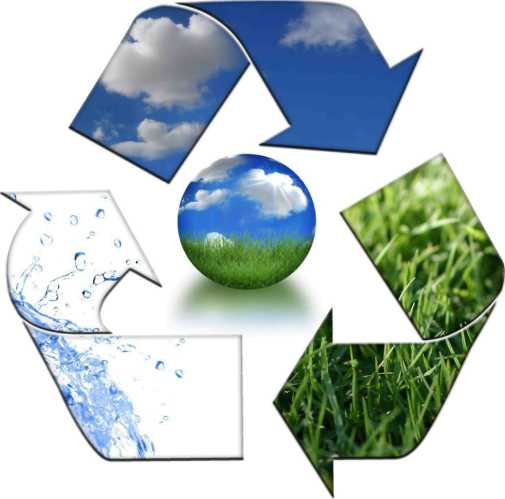 Приета с Решение № ……./ ………..2019г. на Общински съвет Бяла СлатинаСЪДЪРЖАНИЕI. СПИСЪК НА ИЗПОЛЗВАНИТЕ СЪКРАЩЕНИЯ ...................................................................................2II. ВЪВЕДЕНИЕ .............................................................................................................................................. 3II.1. Обхват на програмата ........................................................................................................................ 3II.2. Правно основание за разработване на програмата ...........................................................................3II.3. Принципи на програмата ................................................................................................................... 4II.4. Цели на програмата ..................................................... ........................................................................7II.5. Определяне и въвличане на заинтересовани страни.........................................................................7IІІ. АНАЛИЗ НА СРЕДАТА ...........................................................................................................................8III.1. Географско положение и обща характеристика на територията…………………………………8III.1.1. Полезни изкопаеми …………………………………………………………………………9III.1.2. Води………………………………………………………………………………………….9III.1.3. Почви и поземлени ресурси……………………………………………………………….10III.1.4. Териториално развитие, селищна система, население и урбанизация………………….10III.2. Състояние на местната икономика …………………………………………………………11III.2.1. Селско стопанство…………………………………………………………………………...12III.2.2. Промишленост…………………………………………………………………………….....12III.2.3. Туризъм………………………………………………………………………………………13III.2.4. Общински дружества и предприятия………………………………………………………14III.2.5. Социални дейности………………………………………………………………………….15III.3. Състояние на инфраструктурата…………………………………………………………………..15 III.3.1. Транспорт и пътна инфраструктура………………………………………………………...15III.3.2. Вик инфраструктура…………………………………………………………………………18III.3.3. Електроенергийна инфраструктура ………………………………………………………..20III.4. Анализ на компонентите на околната среда……………………………………….……………...21III.4.1. Въздух……………………………………………………………………………………………21III.4.2. Води…………………………………………………………………………………………..24III.4.3. Земи и почви………………………………………………………………………………….25III.4.4. Биологично разнообразие…………………………………………………….. ……………26III.4.5. Шум…………………………………………………………………………………………..27III.4.6. Отпадъци …………………………………………………………………………………….27III.4.7. Радиационен контрол ……………………………………………………………………….33III.4.8. Зелена система………………………………………………………………………………33III.5. Администриране и публичност на дейностите по опазване на околната среда…………….…34III.6. Финансиране на дейностите по опазване на околната среда…………………………………….35ІV. SWOT АНАЛИЗ………………………………………………………………………………………....36V. ВИЗИЯ………………………………………………………………………………………………….…39VІ. ЦЕЛИ……………………………………………………………………………………………………..39VІІ. ПЛАН ЗА ДЕЙСТВИЕ………………………………………………………………………………....42VІІІ. СИСТЕМА ЗА НАБЛЮДЕНИЕ, КОНТРОЛ И ОТЧИТАНЕ НА ИЗПЪЛНЕНИЕТО НА ОБЩИНСКАТА ПРОГРАМА ЗА ОПАЗВАНЕ НА ОКОЛНАТА СРЕДА…………………..…...42ІІ. ВЪВЕДЕНИЕII.1. Обхват на програматаОбщинската програма за опазване на околната среда (ОПООС) на Община Бяла Слатина е изготвена за периода 2019–2021г. в отговор на обществената потребност от осъществяване на планова, открита и предсказуема политика в областта на околната среда. Програмата за опазване на околната среда (ПООС) на Община Бяла Слатина обхваща всички дейности, които произтичат като задължение на общините в съответствие с нормативните документи по опазване на околната среда.Настоящата програма e разработена от Общинска администрация Бяла Слатина. Плана за действие е част от приложния инструментариум за обективното отчитане на изпълнението на програмата и мониторинговия процес. При изготвянето им бяха привлечени експерти и консултанти от различни сектори, организации и институции, които дадоха своя неоценим принос за качеството на аналитичните и прогнозни материали, без които създаването на този стратегически документ би било невъзможно.ОПООС отговоря на нарастващата необходимост от опазването и подобряването на качеството на околната среда да се разглежда като един от стълбовете на устойчивото развитие, съвместно с икономическото и социалното развитие. Програмата очертава цели и действия, насочени към опазването, възстановяването и възпроизводството на естествената околна среда, поддържането на разнообразието на живата природа, разумното използване на природните богатства и ресурсите на страната в контекста на устойчивото развитие.II.2. Правно основание за разработване на програмата	Програмата за опазване на околната среда на община Бяла Слатина е изготвена в съответствие с чл. 79, т. 1 от Закона за опазване на околната среда и Указанията на Министерство на околната среда и водите относно структурата и съдържанието на общинските програми за опазване на околната среда. При разработване на ПООС, органите на местното самоуправление се ръководят и от указания на министъра на околната среда и водите. Териториалните административни звена към съответните министерства и държавни агенции, които събират и разполагат с информация за околната среда, подпомагат разработването на програмата чрез участие на свои експерти и предоставяне на информация. При разработването, допълването и актуализирането на програмата се привличат и представители на неправителствени организации, на фирми и на браншови организации. ПООС е изготвена в тясно съответствие с принципите на Националната стратегия за околна среда (НСОС), която се разработва за период от 10 години и се приема от Народното събрание по предложение на Министерския съвет (чл. 76, ЗООС). В допълнение на основния национален стратегически документ в областта на околната среда, се разработват и приемат и други национални планове и програми по компоненти на околната среда и фактори, които им въздействат. Те се основават на принципите, целите и приоритетите на Националната стратегия за околна среда и са в съответствие с изискванията на специалните закони за околната среда. При разработването на програмата са взети предвид следните законови изисквания и редица европейски и национални програмни и методически документи и изследвания, в т.ч.:Оперативна програма „Околна среда 2014 – 2020“Национален план за управление на отпадъците 2014-2020 г.; Национална стратегия за опазване на биологичното разнообразие; Актуализиран Национален план за действие по управление на устойчивите органични замърсители (УОЗ) в България 2012 - 2020 г.; Трети Национален план за действие по изменение на климата за периода 2013-2020 г.; Национална програма за намаляване на общите годишни емисии на серен диоксид, азотни оксиди, летливи органични съединения и амоняк в атмосферния въздух – валидна до 2018 г.; Национална стратегия за развитие на водния сектор; Национална програма за действие за устойчиво управление на земите и борба с опустиняването в Република България 2007 – 2013г. – актуализация за програмен период 2014 – 2020 г.; Общинска програма за опазване на околната среда на община Бяла Слатина за периода 2010-2015 г.; Общински план за развитие на община Бяла Слатина за периода 2014 – 2020 г.; Справки, годишни доклади и отчети на Община Бяла Слатина. Други използвани източници на информация, са както следва: Официални данни и статистическа информация от ТСБ – Враца, РИОСВ – гр. Враца и други; Информация, предоставена от дирекциите на общинска администрация Бяла Слатина; Относимите и приложими нормативни и подзаконови актове; Интернет ресурси /сайтове и портали/: Официален сайт на Община Бяла Слатина, НСИ, МОСВ, ИАОС и други. II.3. Принципи на програмата 	Националната стратегия за околна среда и общинските програми за околна среда са средство за постигане целите на закона и се разработват в съответствие с принципите за опазване на околната среда, регламентирани в Закона за опазване на околната среда, а именно: 1. Устойчиво развитиеУстойчивото развитие се дефинира като развитие, което „посреща потребностите на настоящото поколение, без да е в ущърб на възможността бъдещите поколения да посрещнат собствените си нужди“. То се постига посредством осъществяването на политики, при които се хармонизират и интегрират икономическото, социалното развитие и опазването на околната среда. Тази концепция предполага устойчив икономически ръст, намаляване на бедността, справедливо разпределение на националното богатство, подобряване на общественото здраве и качеството на живот, като същевременно се намалява замърсяването на околната среда, предотвратяват се бъдещи замърсявания и се съхранява биологичното разнообразие. 2. Опазване на природните ресурси Постигането на целите на устойчивото развитие изисква съблюдаването на принципа за устойчиво използване на природните ресурси и принципа на заменяемост. Природните ресурси следва да се използват при условия и по начини, при които да се съхраняват екосистемите и присъщото им минерално, биологично и ландшафтно разнообразие. Моделите на потребление на възобновяеми ресурси следва да гарантират тяхното непрекъснато и ефективно обновяване, както и запазване и подобряване на качеството им. Невъзобновяемите ресурси следва да се използват рационално и разумно, включително и като бъдат налагани ограничения върху използването на стратегически и редки природни ресурси и тяхната замяна в потреблението с алтернативни ресурси и синтетични материали. 3. Принцип на превенцията и предпазливостта Необходимо е да се даде предимство на предотвратяването на замърсяванията за сметка на отстраняването на екологичните щети, причинени от тях. Дейности, които съгласно принципа на предпазливостта представляват потенциална заплаха за околната среда и човешкото здраве, следва да се избягват. Всяка една дейност трябва да се планира и осъществява така, че: да причинява минимални изменения на околната среда; да създава най-малък риск за околната среда и човешкото здраве; да се редуцира до възможния минимум използването на суровини и енергия при производството, дистрибуцията и потреблението на стоки и материали; да осигурява възможности за рециклиране, повторно използване и/или извличане на вторични суровини и енергия от отпадъците, генерирани от потреблението на продуктите; да се предотвратяват и ограничават отрицателните ефекти върху околната среда още при източника на замърсяване. Принципът на предпазливостта се прилага посредством оценка на въздействието върху околната среда и използване на най-добрите налични технологии. Липсата на сигурни научниданни не следва да бъде възприемана като основание за непредприемане на мерки за предотвратяване на деградацията на околната среда в случаи на потенциални или съществуващи въздействия върху нея. 4. Интегриране на политиката по опазване на околната среда в секторните и регионалните политики 	Според този принцип е необходимо изискванията за опазване на околната среда да бъдат интегрирани в секторните политики и в политиките на национално, регионално и местно равнище. На ниво община спазването и прилагането на този принцип изисква разработването, приемането и прилагането на различни концепции, стратегии, планове и програми за регионално развитие, за развитие на икономиката или на отделни нейни отрасли и сектори (транспорт, енергетика, строителство, селско стопанство, туризъм, промишленост, образование и други) на местно равнище (но съобразени с предвижданията на национално и регионално равнище) да осигуряват интегрирано опазване на околната среда в съответствие с принципите и целите на закона и Националната стратегия за околна среда. 5. Субсидиарност на политиките 	Този принцип се основава на децентрализиране на процеса на вземане на решения. Необходимо е все повече компетенции и отговорности да бъдат трансферирани в посока от централно към регионално и местно равнище. Органите на регионалното и местното управление са по-близо до проблемите и в някои случаи до правилните решения за справянето с тях. 6. Замърсителят плаща за причинените вреди	Замърсителят заплаща глоби и такси, ако извършваните от него дейности причиняват или могат да причинят натиск върху околната среда, или ако произвежда, използва или търгува със суровини, полуфабрикати и готови продукти, съдържащи материали, увреждащи околната среда. Замърсителят трябва да поеме екологичните разходи за предприемане на превантивни мерки, ако в резултат на дейността му е възникнала непосредствена заплаха за екологични щети, както и за оздравителни мерки при настъпване на екологични щети. 7. Прилагане на чисти технологии	Необходимо е да се насърчава въвеждането на “Чисти технологии” и постепенно да се преустановява използването на технологии, които причиняват вредни въздействия върху околната среда. Следва да се прилагат “най-добри налични техники” в индустрията и енергетиката по смисъла на Директива 96/61/ЕС за комплексно предотвратяване и контрол на замърсяването, както и “добри земеделски практики” в селското стопанство, съгласно дефиницията на Организацията за прехрана и земеделие на ООН (FAO). 8. Използване на икономически инструменти за опазване и подобряване състоянието на околната среда 	Икономическите инструменти, които се използват за целите на екологичната политика е необходимо да включват стимули за въвеждане на съобразени с опазването на околната среда технологии, иновации, дейности и практики, и да предвиждат постепенно премахване на субсидии, които подкрепят дейности, причиняващи вредни въздействия върху околната среда.9. Потребителят плаща	Всеки, който ползва природни ресурси и услуги, следва да заплаща реалната цена за тях и да покрие разходите за възстановяването им. 10. Споделена отговорност 	Всички страни, които носят отговорност за замърсяване на околната среда, трябва да участват в разрешаването на възникналите екологични проблеми. 11. Достъп до информация за околната среда	Компетентните органи следва да предоставят на обществеността информация за околната среда. Всеки има право на достъп до наличната информация за околна среда, без да е необходимо да доказва конкретен интерес. 12. Участие на обществеността във вземането на решения и достъп до правосъдие по въпроси на околната среда На обществеността следва да бъде осигурена възможност да участва в процеса на вземането на решения за околната среда, както и да й бъде осигурен ефективен достъп до правосъдие по въпроси на околната среда.II.4. Цели на програмата 	Програмата за опазване на околната среда си поставя няколко основни цели: да идентифицира и анализира проблемите в областта на околната среда на територията на община Бяла Слатина, да установи причините и да предложи решения и действия за тяхното преодоляване; да насърчи и обезпечи разумното използване на ресурсите, намиращи се на територията на общината за развитие на икономическия потенциал; да открои приоритетите в разглежданата област; да обедини усилията на общинските органи, държавните институции, населението, НПО и бизнеса на територията на общината за решаване на съществуващите проблеми, свързани с опазването на околната среда; да аргументира мерките и проектите (дейностите) на общината, които тя ще предложи за финансиране; да използва оптимално ограничените финансови и човешки ресурси, като ги съсредоточи за решаване на най-приоритетните проблеми. Програмата се приема от общинския съвет, който контролира изпълнението й. По предложение на кмета на общината ежегодно с приемането на общинския бюджет се определят средства за изпълнение на приоритетни екологични проекти и дейности, включени в общинската програма за опазване на околната среда. Кметът на общината ежегодно внася в общинския съвет отчет за изпълнението на Програмата за околна среда, а при необходимост - и предложения за нейното допълване и актуализиране. Отчетът за изпълнението на програмата се представя за информация в РИОСВ. ПООС е динамичен и отворен документ. Тя ще бъде периодично допълвана и/или променяна съобразно настъпилите промени в приоритетите на общината, в националното законодателството и други фактори със стратегическо значение. Основният използван апарат в разработката е стратегическо планиране, почиващо на SWOT анализ. Програмата за опазване на околната среда прилага комплексна система от административни и икономически мерки за регулиране екологичното поведение на стопанските субекти и населението в общината. Програмата цели да формира правилно екологично поведение на населението, селскостопанските производители и стопанските субекти, да осигури разумен баланс между административните и пазарно-ориентираните икономически регулатори, като в максимална степен използва представения интегриран подход за координация и взаимодействие на структури, ресурси и усилия.II.5. Определяне и въвличане на заинтересовани страниПроцесът на определяне и въвличане на заинтересованите страни при разработване на ПООС премина през няколко стъпки. Първоначално бе проведено анкетно проучване сред следните целеви групи: представители на общинска администрация Бяла Слатина, представители на Общински съвет – Бяла Слатина, бизнес организации, граждани, неправителствени организации и други заинтересовани страни. В резултат на анкетното проучване бяха отчетени основни проблеми в състоянието на общината. Поставени са цели за развитие и мерки, които отчитат проблемите на общината и на основата на силните характеристики и възможностите ограничават слабите страни.ОПООС на Община Бяла Слатина следва да се представи в РИОСВ – Враца за съгласуване. След изтичане на едномесечния срок за съгласуване, ПООС бе одобрена с издаденото от РИОСВ – Враца  Решение № ….../…….. г. Програмата за опазване на околната среда на община Бяла Слатина бе публикувана на официалния сайт на общината http://byala-slatina.com/ за съгласуване със заинтересованите страни. 	След като проектът на Програмата за опазване на околната среда на община Бяла Слатина бе съгласуван с представителите на Общинска администрация – Бяла Слатина, с РИОСВ – Враца, както и със заинтересованите страни, документът бе внесен за съгласуване в Общински съвет – Бяла Слатина и одобрен с Решение №……….../………….. г.ІІІ. АНАЛИЗ НА СРЕДАТАIII.1. Географско положение и обща характеристика на териториятаБяла Слатина заема средищно положение в Северозападна България и е на почти еднакво разстояние от река Дунав и Предбалкана. Намира се във Врачанска област, а общинският център е на 48 км североизточно от Враца. Като средище се намира в центъра на триъгълника, обособен от трите града Враца, Монтана и Плевен и е разположен в Дунавската хълмиста равнина върху терасите на р. Скът с надморска височина 126 м. за град Бяла Слатина, при средна за общината 202 м. Община Бяла Слатина попада в административните граници на Област Враца и се намира в централната западна част на Северозападния район за планиране. Тя граничи с повечето от другите общини, попадащи в областта, а именно: на север това са общините Оряхово и Мизия, на запад – Хайредин, Борован и Враца, на юг – Мездра и Роман. На изток обаче Община Бяла Слатина граничи с общините Червен бряг и Кнежа, които попадат в административните граници на Област Плевен. 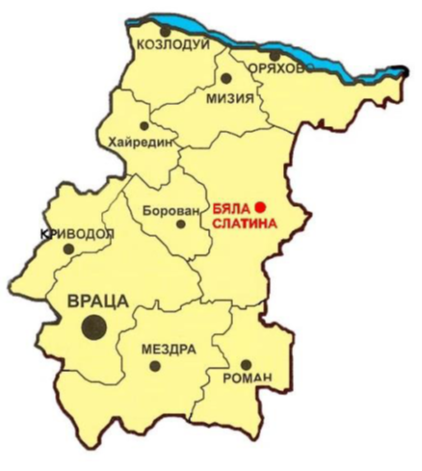 Фигура 1 - Карта на област ВрацаРелефът на общината е разнообразен–равнинен и полупланински. Общинският център–град Бяла Слатина е на около 126 м. над морското равнище, с наклон на изток-североизток към река Скът. Най-високата точка е в местността „Кърчовското” – 181 м. Най-ниската е при местността „Туренеца” – 108 м.Климатът е умерено-континентален с ясно изразени температурни амплитуди. Налице е хладна пролет, сухо и горещо лято и студена зима. През летните месеци /юли и август/ термометрите значително превишават нормите. Количеството на валежите за същия период е незадоволително. 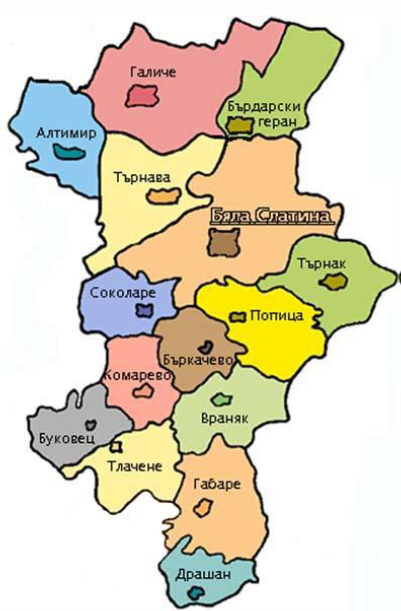 Минималната температура през зимата може да достигне до -35.5°С – една от най-ниските за цялата страна. Периодът с отрицателни средни денонощни температури е твърде продължителен и достига до 70 денонощия. Средната месечна температура през юли е около 23°С, а максималната достига до 42.7°С. Средните годишни валежи между 520-530 мм са с характерното за умерено-континенталния климат вътрешно годишно разпределение. Средната продължителност на летните засушавания е около 17, а на есенните – 19 денонощия. Снежната покривка се задържа до 52 –55 денонощия. Летните горещини са продължителни. Наблюдава се около 50 % от денонощията на юни и август облачно и незасушливо време и около 35% засушливо време.Фигура 2 - Карта на Община Бяла СлатинаIII.1.1. Полезни изкопаемиТериторията на общината е бедна на полезни изкопаеми, но се срещат залежи на различни строителни материали (чакъли, пясъци и варовици). В геоложко отношение района е сравнително добре проучен. Проведени са картировъчни, сеизмични и сондажни проучвания. В близост до с. Бърдарски геран през 1976г. е открито газо-нефтено находище, което не е разработено. Освен това са предвидени проучвателни сондажи на участък „Враняк“ от газокондензатно находище „Койнаре“, разработвано от „Дайрект Петролеум България“ ЕООД. III.1.2. ВодиПрез територията на община Бяла Слатина преминава река Скът. Реката е от трета категория. Почвите са льосови и това дава възможност за бързо оттичане (поемане) на повърхностните води. За това спомага и общия наклон на селището. Подпочвените води са над 3 м под терена – средно благоприятни. Други реки минаващи през района освен р. Скът, са р. Бриша и р. Марла. Реките се подхранват предимно от повърхностни води при дъждовни валежи. Характерни са големите вътрешно годишни колебания на речните води. Повечето суходолия и доловете напълно пресъхват през сухия период. Епизодично се проявяват и големи прииждания, предимно при поройни валежи. Преминаващите междуречия и вади са слабо водоносни. Дължината на р. Скът е 134 км. с водосборна площ 1,074 кв. км. Нейни притоци са р. Бързина и р. Грезница. Тя има дъждовно снежно подхранване. Средния годишен отток, измерен при гр. Мизия е 1.7 м3 /сек.III.1.3. Почви и поземлени ресурсиНа територията на община Бяла Слатина преобладават карбонатни черноземни, по-малко ливадни черноземни, алувиално-ливадни и други почви. Основната съставка на почвената покривка са излужените и лесивирани черноземи, които следват зонално успоредно на карбонатните черноземи. В южните части на района се срещат и сиви горски почви. Тъй като за развитието на земеделието от особено голямо значение е почвеното богатство в Община Бяла Слатина, значителна част от обработваемата земя в общината е подходяща за отглеждането на зърнени и зеленчукови култури, лозя, захарно цвекло и др. Най-често срещани дървесни видове са акацията, дъбът, букът, липата, орехът и тополата. Храстовата растителност е представена от люляк, шипки, глог, смрадлика и бъз. Тревната растителност е представена главно от власатка, савина, детелина, лайка, типец и др. Разнообразието на животински свят е ограничено, в следствие продължителното намаляване на горските площи и превръщането им в ливади и орни земи. Фауната е съставена предимно от евросибирски и европейски видове. Ендемичните животински видове имат ограничен брой. Характерни за бозайниците са степните видове животни, мишка, заек, лалугер, таралеж, пор и др. От дивеча стопанско значение имат сърната, дивата свиня и заекът. Типични представители на птичия свят са яребица, фазан, лястовица, врабец и др.Най-голям процент от структурата на територията на общината са земеделските територии – над 75 %, следвани от горските и населените места и на последно място са териториите за добив на полезни изкопаеми и териториите за инфраструктура и транспорт.  III.1.4. Териториално развитие, селищна система, население и урбанизацияОбщина Бяла Слатина включва 15 населени места с общо население по данни от ГРАО към 15.12.2018г. от 25 900. Запазват се характеристиките на територията в демографско отношение – гъстота на населението 42 души/кв. км – по-ниско от нивото на област Враца- 51 души на кв. км и под средното за страната 66 души/ кв. кмУрбанизационните процеси са свързани с преструктуриране на средата за реализация на жизнените дейности адекватно на изискванията на съвременното общество. Добре управляван този процес осигурява баланса между личните и обществени стремежи и е условие за пълноценно развитие на урбанизираните територии. Град Бяла Слатина е естественият център на общината. По големина град Бяла Слатина е в групата на малките градове в страната - до 20 000 жители. Големината по брой жители на селата в общината имат следната структура: с до 500 жители са 5 села (27%), с над 500, но до 2 000 жители са 8 села (53%) и с над 2 000 жители е само едно от селата в общината – с. Търнава. Процентът на градското население определя и степента на урбанизация в общината. Съгласно данни от ГРАО към 15.12.2018г. в града живее малко над 50 % от населението на общината, т.е. под половината от населението все още обитава селата. В следващата таблица е представена информация за жилищния фонд в Община Бяла Слатина за периода 2010–2012г., съгласно данни на НСИЖилищен фонд в община Бяла Слатина за периода 2010 – 2012 г.През 2011–2012 г. е налице относително запазване на разполагаемия жилищен фонд в Община Бяла Слатина, включително и по отношение на новопостроените сгради и жилища на годишна база. През наблюдавания период 2014-2016г. се запазва тенденция за построяване  на 2 до 5 жилищни сгради на година.III.2. Състояние на местната икономикаИкономическото развитие в община Бяла Слатина се асоциира с цялостното икономическо развитие в страната и не се различава съществено от средните стойности за Северозападния регион на страната. Общинската икономика на Бяла Слатина зависи и се формира от няколко основни отрасъла: селско стопанство, шивашка промишленост, машиностроене и хранително-вкусова промишленост. На територията на общината функционират микро-, малки и средни по размер предприятия. Преобладават микропредприятията с нает персонал до девет човека - 92.26 % от общия брой. На второ място по численост са малките предприятия с нает персонал до 49 човека – 38 броя или 6.38% и средните предприятия с нает персонал от 50 до 249 човека – 8 на брой. Микропредприятията са основната движеща сила на икономиката в района. По последни данни те формират около 45% от произведената продукция на територията и около 55% от получената печалба. При сравненията за последните две години се наблюдава увеличаване на броя и относителният дял на микропредприятията за сметка на малките и средни.Общият брой на заетите лица намалява през 2014 г. с около 5% спрямо предходната година, като при микро- и малките предприятия се забелязва увеличаване на броя на заетите лица, но при средните предприятия има спад. Отчита се и нарастване на произведената продукция, както в община Бяла Слатина, така и в цялата област Враца, като темпът на нарастване за община Бяла Слатина е по-голям от този на областта. Въпреки положителните тенденции, предприятията се характеризират с неефективно производство, с висока себестойност и цена на продукцията. Материалната база е физически и морално амортизирана. Няма инвестиции в нови производства и технологии. За да се развиват повечето отрасли на промишлеността е необходима обновена техническа инфраструктура, квалифицирана работна сила, суровини и повече предприемчивост. III.2.1. СЕЛСКО СТОПАНСТВОАграрният сектор е с важно значение за местната икономика. Благоприятните природни условия са предпоставка за развитие на диверсифициран и ефективен аграрен сектор. Добивите са високи, стабилни и с високо качество.Растениевъдство: Територията на община Бяла Слатина е типично аграрен район с развито селско стопанство като преобладават площите, засети с полски култури – пшеница, ечемик, царевица, слънчоглед, рапица, които обхващат 95% от обработваемите земеделски земи. Останалите 5% са разпределени между трайни насаждения, лозя и ливади. Наличието на достатъчно и разнообразно производство на суровини от растениевъдството и животновъдството е предпоставка за развитие на хранително-преработвателната промишленост. Налице е потенциал за развитие на екологично чисто и биологично земеделие, поради факта,че в района няма големи промишлени замърсители.Животновъдство: Животновъдството е основно представено от говеда и биволи, овце и кози. Отглеждат се и малък брой коне, свине, зайци и птици. Преобладават малки ферми, с малко на брой животни, което към момента задържа сектора. Като цяло се наблюдава трайно намаляване на броя на отглежданите животни. Основните проблеми пред развитието на животновъдството са ниските изкупни цени на животинска продукция и високи за много от производителите цени на концентрирани фуражи от една страна и липсата на пазар за продукцията и слаба маркетингова политика от друга страна.Отличните физикогеографски характеристики са с висок потенциал за развитие на селското стопанство - богатото почвено разнообразие и чистите от химично замърсяване почви благоприятстват развитието на основните полски, овощни и зеленчукови култури, както и развитието на лозарството III.2.2. ПРОМИШЛЕНОСТ Промишленото производство в община Бяла Слатина е представено от машиностроителни предприятия, предприятия от хранително-вкусовата, фармацевтичната, шивашката и текстилната промишленост. Основният акцент в развитието на промишлеността пада върху шивашката и текстилната промишленост. През последните години с добри темпове се развива фармацевтичната и хранително-вкусовата промишленост. На територията на общината функционират осем предприятия в категорията „средни”. Малките предприятия на територията на общината развиват дейности основно в областта на услугите (търговия, ремонтни дейности, далекосъобщения, ИТ услуги, транспортни услуги, други услуги за населението), малки преработвателни предприятия (мандри и др.) и др.Машиностроене: Традициите в общината започват още от 1964 г., когато е създаден завод за производство на спирачни цилиндри „Гарант”. Преминал през различни форми и обединения, в момента е акционерно дружество („Гарант” АД) с предмет на дейност – разработка и производство на машиностроителни изделия и търговия с тях в страната и чужбина, маркетинг, лизинг и инженеринг. Произвеждат се компоненти и резервни части за двигатели с вътрешно горене, електро и мотокари, леки и товарни автомобили и др. Предприятието реализира продукцията си освен на вътрешния пазар и в страни като: Германия, Канада, Италия, Русия, Унгария, Турция, Полша, Латвия, Литва, Румъния и др.Текстилната и шивашка промишленост: Най-голям дял в промишления сектор на общината заемат фирмите от текстилната и шивашка промишленост. Специфичната характеристика на този тип производство дефинира високата нужда от човешки труд, като по този начин, браншът се превръща в основен работодател в общината. Основният двигател на предприемачеството в този тип дейност са традициите в района от една страна, както и сравнително ниската цена на труда, от друга. През последните няколко години се наблюдава относителна консолидация в бранша, като е налице и спиране на дейност на няколко предприятия. Нуждите на шивашката и текстилната промишленост са подсигурени от средно професионално училище, което ежегодно дипломира специалисти в шивашкото дело.Основни представители на бранша са: „Селебра“ ЕООД, с основна дейност производство на дамска и мъжка конфекция. Фирмата работи предимно на ишлеме. Продукцията се изнася за държави като Франция, Испания, Америка, Канада и други. „ТК Текс“ АД е едно от работещите дружества в сегмента с персонал над 200 човека. Основната дейност на предприятието е подготовка на памук за предене и производство на памучни и тип памучни прежди. „Кардинал 07” ЕООД осъществява дейност в сферата на шивашката промишленост по зададени от клиента мостри.„Пионер“ АД – предприятие от шивашката промишленост със стари традиции на територията на общината в производството на детски, дамски, мъжки горни и връхни облекла от вълна, лен, памук и полиестер.Хранително-вкусова промишленост: Дружество „Папас Мел” (регистрирано в Ямбол) функционира в района от 2004 г. Занимава се с изкупуване и съхранение на зърно, създаване на складови запаси, производство на брашно и хляб.Фармацевтична промишленост: Фармацевтичната промишленост е с традиции на територията на общината. Към момента сектора е представен от ФЗ ”Милве” АД. Дружеството произвежда лекарствени форми за българския пазар и износ. Цехът се намира в с. Търнак.Потенциал за развитие на територията в областта на местната икономика.Традиции в областта на основни отрасли: селско стопанство, шивашка промишленост, машиностроене и хранително-вкусова промишленостДобре развито земеделиеРаботещи предприятия със сравнително стабилно ниво на заетостIII.2.3. ТУРИЗЪМТериторията на община Бяла Слатина не би могла да се дефинира като атрактивна туристически дестинация. Приходите на общинско ниво от подсектор Хотелиерство и ресторантьорство са под 1% от общите. Съществува известен потенциал за профилиране и развитие на селски туризъм, но към момента липсва изградена туристическа инфраструктура и цялостен подход.На територията на гр. Бяла Слатина има регистрирани 2 мотела и 2 хотела съгласно Закона за туризма. Община Бяла Слатина не е известна като привлекателна туристическа дестинация и до момента не е развивана ефективна туристическа политика. В сравнение с останалите региони на България тук туризмът е слабо развит, липсват регионални туристически продукти, но въпреки това съществува потенциал за развитие на туризъм. Има възможност за развитие на културен, селски и ловен туризъм, базиран на общността на територията, както и върху историята, етнографията, религиозните и културни особености и взаимоотношения.На територията на община Бяла Слатина се намира село Бърдарски геран - населено изцяло с банатски българи, изповядващи нетрадиционна за страната католическа религия, съхранили специфични обичаи, традиции, език, бит и култура. Съществува интерес сред жителите на селото да се занимават с културен туризъм. В селото има свободен сграден фонд в добро състояние, а именно фамилни къщи със специфична архитектура и обзавеждане. Населението има богати и интересни обичаи, традиции и култура, различаваща се от характерната за страната и региона. Едно от най-автентичните и атрактивни населени места от Белослатинската община е село Алтимир, през чиято територията преминава пътят на Ботевите четници.Един от потенциалните видове туризъм е модерният напоследък у нас „културен туризъм”. Територията има потенциал за профилиране и развитие на селски туризъм, но към момента липсва изградена туристическа инфраструктура и цялостен подход. Възможности за развитие са налице в посока развитие на селски туризъм, както и проучване на съществуващите пещери край с. Драшан и превръщането им в своеобразен атракцион. Потенциал за развитие на туристическия сектор за общината може да се открои и в сегментите на поклоническия /църковен/ туризъм, културния и етнотуризма, ловен туризъм и др. по-нетрадиционни форми на този отрасъл.III.2.4. ОБЩИНСКИ ДРУЖЕСТВА И ПРЕДПРИЯТИЯНа територията на Община Бяла Слатина действат следните общински дружества и предприятия: ОП “Чистота и строителство”;ОП “Пазари и социални дейности”;“Многопрофилна болница за активно лечение – Бяла Слатина” ЕООД (МБАЛ–Бяла Слатина);„Медицински център – I Бяла Слатина” ЕООД. Общинско предприятие “Пазари и социални дейности” Дружеството предоставя социални услуги на възрастни хора, хора в неравностойно положение, самотни хора от община Бяла Слатина, както и организира ученическо столово хранене-форма на услуга за децата от различни възрастови групи. В допълнение ОП стопанисва и поддържа общински пазари и тържища и събира различни видове такси във връзка с ползване на общинска собственост, както и организира дейност „Домашен социален патронаж“. Общинско предприятие “Чистота и строителство” Общинското предприятие се занимава със сметосъбирането и сметоизвозването на общината, опазването на околната среда, ремонт и поддръжка на материалната база на общината в сферата на културата, образованието, здравеопазването, спорта, социалните дейности, общински сгради и жилища, благоустрояването на населените места. ОП осъществява и контрол за спазване на Наредба № 21 на МЗ за хигиенните изисквания за изграждане и поддържане на гробищни паркове (гробища) и погребване и пренасяне на покойници, както и за спазване на Наредбата за устройство и управление на гробищните паркове и обредни зали на територията на Община Бяла Слатина.  В направление благоустрояване се извършват разнообразни дейности и мероприятия по озеленяване и благоустройство на общински обекти и площи–детски градини, училища, паркови пространства, зелени площи, улици, площади, автобусни спирки и др., като са обхванати общинските обекти както в града, така и в малките населени места на общината. “МБАЛ–Бяла Слатина” ЕООД "МБАЛ-Бяла Слатина'' ЕООД осъществява следните дейности: Диагностика и лечение на заболявания, когато лечебната дейност не може да бъде извършена в извънболнична помощ; Родилна помощ; Диагностика и консултации, поискани от лекар или лекар по дентална медицина от други лечебни заведения. „Медицински център – I Бяла Слатина” ЕООД Дружеството е 100 % общинска собственост и е пререгистрирано през 2011г. с предмет на дейност осъществяване на специализирана извънболнична медицинска помощ.III.2.5. СОЦИАЛНИ ДЕЙНОСТИНа територията на община Бяла Слатина се предлагат следните социални услуги:Два Центъра за настаняване от семеен тип, които са ситуирани в гр. Бяла Слатина;Център за настаняване от семеен тип в с. Бърдарски геран;Преходно жилище – в гр. Бяла Слатина;Център за обществена подкрепа-гр. Бяла Слатина;Общностен център за деца от 0 до 7 г. и родители „Аз и моето семейство”-гр. Бяла Слатина;Дневен център за подкрепа на деца с увреждания и техните семейства – в гр. Бяла Слатина – услугата предстои да стартира през 2019г.;Дом за стари хора – в с. ПопицаОбщина Бяла Слатина чрез различни проекти, финансирани от европейските фондове предлага на населението и други социални услуги, като „топъл обяд“ (ежедневно се хранят 1300 лица), домашни помощници и лични асистенти.III.3. Състояние на инфраструктуратаIII.3.1. ТРАНСПОРТ И ПЪТНА ИНФРАСТРУКТУРАСъстоянието на пътната инфраструктура в община Бяла Слатина е и ще продължава да бъде предизвикателство пред местната и централната власти. Преглед на годишните отчети от изпълнението на капиталовите програми на местната администрация разкрива, че в действителност са били извършени малко на брой и ограничени по обем рехабилитационни дейности на общинската пътна мрежа в периода 2011–2016г. 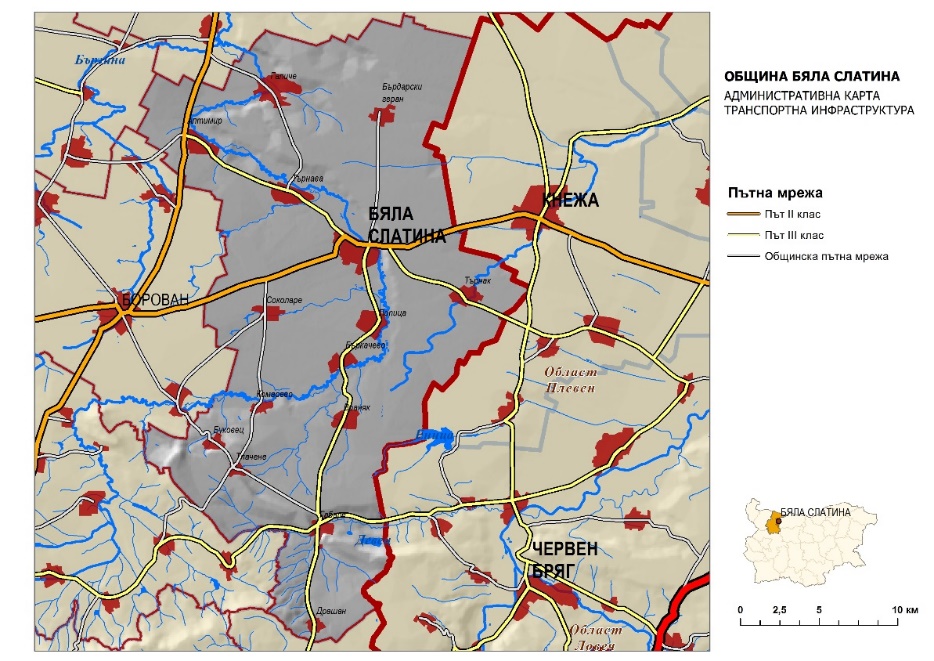 Трудности в осигуряването на вън- шно финансиране за пътна инфраструктура, съчетани с общата не- задоволителната оцен- ка на състоянието на пътната инфраструкту- ра на територията на община Бяла Слатина, определя тази област като приоритетна за интервенция и през настоящия програмен период 2014-2020г. Общата пътната мрежа на територията на общината възлиза на 152,703 км. През общината преминава главната пътна артерия, която свързва северното Черноморие със западните части на страната и няколко пътни артерии с регионално значение. Това са: Варна – Видин; Оряхово – Враца; Враца – Плевен; Монтана – Плевен. Пътната мрежа, като цяло, е зле поддържана и амортизирана с недостатъчно пропускателна способност. Републиканската пътна мрежа на територията на общината е общо 89,823 км и е съставена от пътища с категория само от II и III клас пътища, както следва: II клас – 24,973 км; III клас – 64,850 км Описание на републиканска пътна мрежа на територията на общината (Община Бяла Слатина)Състоянието на II-класната пътна мрежа е много добро, на III-класната е задоволително, а някои от пътищата като III-134, в участъка от км 19+000 до км 29+000, са в окаяно състояние. Този път свързва община Бяла Слатина с общините Мездра и Роман. Състоянието на настилките и на пътната маркировка е  много лошо  и не дава гаранция за безопасен и безавариен превоз на пътници и товари.От републиканските пътища, минаващи през територията на Община Бяла Слатина, с приоритетно значение е път II-15, който свързва областния център–град Враца с град Оряхово и намиращия се там ферибот. Другият път със стратегическа функция е II-13, който осигурява връзката между област Плевен с международния път Е 79, в посока към град Видин и Дунав-мост 2. Този път свързва Община Бяла Слатина с община Криводол и намиращите се там села. Общата дължина на общинската пътна мрежа на територията на Община Бяла Слатина е 62,880 км. Съставена е от пътища само с категория от IV клас, както следва: Описание на общинска пътна мрежа (Община Бяла Слатина)Състоянието на общинската пътна мрежа е крайно незадоволително. Ежегодно общината получава целеви средства от държавния бюджет за ремонт и поддръжка на четвъртокласната пътна мрежа, но поради силно амортизирания характер на носещите настилки и маркировката тези средства са крайно недостатъчни за основен, качествен ремонт. В повечето случаи се извършва само повърхностна рехабилитация, със запълване на местата с нарушена пътна настилка и зимна поддръжка–снегопочистване и опесъчаване.III.3.2. ВиК ИНФРАСТРУКТУРАВ общината е постигнато 100% водоснабдяване на населението с питейна вода. Питейно-битовото водоснабдяване е осигурено изцяло от подземни източници, акумулирани в достатъчно големи обеми. Общата дължина на водопроводната мрежа на община Бяла Слатина е 469 км. Дължината на вътрешната за населените места мрежа съставлява 70% от изградената водопроводна мрежа в общината.Водопроводната мрежа на общината се захранва от 33 водоизточника с общо разрешени годишни водни количества до 3 021 961 м3.По данни на експлоатационното ВиК дружество в домовете има 100% монтирани водомери. Канализация за отпадни води е приоритетно изградена в гр. Бяла Слатина. Липсата на канализационна мрежа в селата има отрицателно въздействие върху подземните води. С изключение на гр. Бяла Слатина, цялостна канализационна мрежа няма изградена в нито едно населено място в общината. С приключването на реализацията на проект „Интегриран проект за водния цикъл на гр. Бяла Слатина“ е налице съществена промяна в състоянието на ВиК мрежата в общинския център. Реализацията на проекта постигна следните цели, които са ключови както за подобряването на качеството на живот, така и за развитието на местната икономика: Осигуряване на населението на питейна вода с подходящо количество и качество чрез преустройство и ремонт на съществуващата водопроводна мрежа и съоръжения; Ограничаването загубите на вода по протежение на водопроводната мрежа; Увеличаване процента от населението, използващо водопроводната мрежа. Намаляване на прякото изхвърляне на непречистени отпадни води в приемниците чрез построяване на ПСОВ; Увеличаване процента от населението, обслужвано чрез канализационните мрежи; Увеличаване процента от населението, чиято отпадна вода получава пълна обработка. В по-високите части на отделни населени места два-три месеца от годината през летния сезон има нарушен режим на водоподаване. Домакинствата в община Бяла Слатина като цяло все още използват питейна вода за напояване на частни стопанства и в личното животновъдно стопанство, което ги превръща в голям потребител на вода е селското стопанство. За голяма част от тях съществува възможността да добиват вода от собствени водоизточници. Промишлените предприятия, концентрирани предимно в гр. Бяла Слатина са следващия по-голям потребител на вода в общината. В момента повечето предприятия работят със занижен капацитет, което дава възможност в голяма степен да покриват нуждите си от вода от собствени водоизточници, а за питейни нужди се осигурява вода от мрежите на “ВиК” ООД – гр. Враца, район Бяла Слатина. Общата дължина на водопроводната мрежа на община Бяла Слатина е 469 км. По данни на „ВиК Враца“ ООД към края на 2012г. Дължината на вътрешната за населените места мрежа съставлява 70% от изградената водопроводна мрежа в общината.Водопроводна мрежа в Община Бяла Слатина (ВиК Враца)Видно от предоставената информация, над 90% от вътрешната и над 87% от външната водопроводна мрежа е от етернитови тръби, които са силно амортизирани. Водопроводната мрежа на общината се захранва от 33 водоизточника, от тях 11 в гр. Бяла Слатина, 5 в с. Алтимир, 2 в с. Търнава, 5 в с. Галиче, 6 в с. Бъркачево, 1 в с. Тлачене, 2 в с. Габаре и 1 в с. Търнак с общо разрешени годишни водни количества до 3 021 961 м3. В следващата таблица е представена информация за произведената, подадената/инкасирана вода от „ВиК Враца“ ООД, към всички абонати на територията на общината за периода 2011 – 2016 г.Данни за произведена и подадена вода към абонатите в Община Бяла Слатина за периода 2011 – 2016 г. (ВиК Враца)В община Бяла Слатина 100% от населението ползва вода за питейни нужди от системата на ВиК – район Бяла Слатина. От своя страна ВиК –Бяла Слатина  задоволява нуждите изцяло за сметка на подземни води. Санитарно охранителните зони за всички водоизточници и съоръжения на дружеството са изградени и устроени съгласно изискванията. Друг фактор, оказващ влияние върху качеството и вкусовите характеристики на питейната вода е състоянието на водопроводната мрежа. Това влияние се оформя най-вече от качеството на материала, от който са изработени тръбите и от създаване на рискове за постъпване на замърсители от обкръжаващата тръбите среда при намалено налягане или спиране на водата при течове. Качеството на питейните води се следи както от В и К – Бяла Слатина. По данни на  В и К – Бяла Слатина контрол на  питейните води във всички водоизточници се извършва ежемесечно. Изследванията се извършват в специализирани лаборатории по физикохимични и микробиологични показатели. Отклонения от БДС 2823-83 “Вода за пиене” не се наблюдават. 	От своя страна РЗИ – Враца следи качеството на питейните води по физикохимични показатели, чрез вземане на проби 2 пъти годишно (първо и второ шестмесечие) във всички населени места в общината. В годишните отчети на Отдел “Комунална хигиена” при  РЗИ – Враца за периода 2014-2016г. няма данни за стойности на различни показатели над приетите норми и стандарти - Приложение протоколи от РЗИ. 	Качеството на питейните води по микробиологични показатели се следи от РЗИ – Враца във всички населени места. Проби се вземат 2 пъти в месеца от всеки пункт във всяко населено място. Всяка проба се изследва за коли титър и микробно число.Общата цел е подобряване качеството на услугите във ВиК сектора на територията на гр. Бяла Слатина и подобряване качеството на живот на населението.В резултат на частичното подобряване на канализационната и водопроводна мрежа ще се подобри жизнената среда на територията на града. Екологосъобразното отвеждане, последващото пречистване и заустване на отпадъчните води ще повиши качеството на околната среда и ще подобри здравето на населението на територията на гр. Бяла Слатина. Подновяването на съпътстващата водопроводна мрежа ще допринесе за подобряване надеждността на водоснабдяването и ще оптимизира качеството на питейна вода, като в същото време ще осигури непрекъснатост на водоснабдяването за абонатите чрез намаляване на техническите водни загуби и ремонтните работи в следствие от аварии по водопроводната мрежа.III.3.3. ЕЛЕКТРОЕНЕРГИЙНА ИНФРАСТРУКТУРА Територията на Община Бяла Слатина е 100 % електрифицирана. Доставчик на електрическа енергия e фирма „ЧЕЗ Електро България“ АД.През последните няколко години са осъществени множество мерки по енергийна ефективност за саниране на общинските училища, детски градини, детски ясли, общинската болница, поликлиника и други общински сгради. Общината има добре развита телекомуникационна инфраструктура, достигаща до всяко населено място.Всички селища са с автоматично входящо и изходящо междуселищно избиране. Продължава въвеждането на модерна цифрова комутационна и преносна далекосъобщителна инфраструктура и подменяне на съществуващата аналогова.Наложилата се през последните години тенденция на намаление на фиксираната телефонна плътност и увеличение на мобилната продължава, като стойността на показателят „фиксирана телефонна плътност по домакинства” бележи постоянно намаление, подобно на процесите в цялата страна, докато за показателя „мобилна телефонна плътност” се наблюдава непрекъсната тенденция на увеличение. Мрежите на съществуващите мобилни оператори в страната покриват територията на общината. Все по-важно за регионалната конкурентоспособност и развитието на фирмите става достъпът до Интернет и развитието на информационното общество, с което се намаляват препятствията от разстоянието и проблемите на отдалечеността, характерни за много периферни райони. III.4. Анализ на компонентите на околната среда	Ръководството на община Бяла Слатина отчита факта, че опазването на природата е в основата на устойчивото развитие на общината и провежда системно политика за подобряване на компонентите на околната среда, защита на природното наследство. На територията на Общината няма големи замърсяващи предприятия. Община Бяла Слатина попада в района на действие на Регионалната инспекция по околната среда и водите - гр. Враца, която осигурява на регионално равнище държавната политика за опазването и осигуряването на благоприятна и здравословна среда в съответствие с установените стандарти и нормативи. Непрекъснатата връзка с РИОСВ – гр. Враца допринася за намаляване конфликта между развитието на местната промишленост и замърсяването, което оказват нейните производства върху състоянието на околната среда. III.4.1. ВЪЗДУХ	Доброто качество на атмосферния въздух е една от жизнено важните характеристики на качеството на живот на хората. Изключителната чувствителност на общественото мнение към замърсяване на въздуха налага непрекъснат контрол на концентрациите на основните показатели, характеризиращи качеството на атмосферния въздух в приземния слой – обща прах, серен диоксид, азотен диоксид, сероводород, оловни аерозоли, амоняк, фенол, NO, Co. Контролът на състоянието на атмосферния въздух в района на общината се извършва по предварително изготвена програма  от Мобилната автоматична станция на РИОСВ – Плевен.За качеството на атмосферния въздух от голямо значение са следните климатични елементи: слънчево греене и сумарна слънчева радиация, температура на въздуха, влажност, валежи, посока и скорост на вятъра, тихо време и други. Всички тези фактори влияят на разсейването и преноса на емитираните вредни вещества във въздушния басейн.сумарна слънчева радиация		Интензивността на сумарната слънчева радиация /образувана от пряка и разсеяна слънчева радиация/ е в пряка зависимост от височината на слънцето над хоризонта и от прозрачността на атмосферата, характеризирана главно чрез облачността. Сумарната слънчева радиация има характерен дневен и годишен ход с максимум по обед и през лятото при напълно ясно небе.	Районът на община Бяла Слатина се характеризира с добра радиационна характеристика, която не стимулира вторични химични реакции за повишаване нивото на замърсяване на въздуха.температура на въздуха	Минималната температура през зимата може да достигне  до -35,50С – една от най-ниските за цялата страна. Твърде ниска е и средната месечна температура през месец януари – 3,20 С. Периода с отрицателни средни денонощни температури е твърде продължителен и достига до 70 денонощия. Средната месечна температура през юли е около 230 С, а максималната достига до 42,70С.валежи	Средните годишни валежи между 520-550 mm са с характерното за умерено-континенталния климат вътрешно годишно разпределение. Средногодишната сума на валежите е една от най-ниските за страната. Средната продължителност на летните засушавания е около 17, а на есенните – 19 денонощия. Снежната покривка се задържа до 52 – 55 денонощия.относителна влажност	Средната годишна влажност на въздуха е 71%, като влажността е по-голяма през късната есен, зимата и ранната пролет от 75% до 83%. Най-ниска е относителната влажност на въздуха  през летните месеци – около 60% (за сравнение, през същия сезон на Черноморието  е около 70%). Относителната влажност през зимните месеци е съпоставима със средната за страната. Броят на дните  с мъгли варира от 14 до 40, като максимума е през зимните месеци. Известно е че мъглите създават благоприятни условия за високи концентрации на замърсители на атмосферния въздух.посока и скорост на вятъра, тихо време	Преобладаващата посока на вятъра през цялата година е североизточната (средна годишна честота 42.6%) и северозападната (средна годишна честота 37.3%). Процентът на дните с тихо време възлиза на 30%.В 76% от дните вятърът е със скорост до 1м/сек. а в 91% - под 5м/сек. Средно годишната скорост на вятъра за района е около 1,5м/сек.Метеорологичните характеристики въздействат пряко върху разпространението на замърсителите в атмосферния въздух. Нивото на замърсяване на въздуха се определя както от количеството изхвърляни газове от различни източници, така и от характера на разсейването им в атмосферата. За оценка на възможното замърсяване на въздуха се използва понятието “потенциал на замърсяване на въздуха”. Той се явява функция от метеорологичните и топографски параметри, които обуславят преноса и разсейването на замърсители. Въз основа на скоростта на вятъра се различават четири степени на потенциал на замърсяване:I – нисък потенциал – 0-25% от случаите с вятър при скорост до 1м/сек.II – нисък потенциал – 26-50% от случаите с вятър при скорост до 1м/сек.III – висок потенциал – 51-75% от случаите с вятър при скорост до 1м/сек.IV – висок потенциал -76-100% от случаите с вятър при скорост до 1м/сек.	По този показател, община Бала Слатина се характеризира с висок потенциал на замърсяване, тъй като в 77% от дните, вятърът е със средна скорост до 1м/сек. В обобщение, от климатична гледна точка най-неблагоприятен за качеството на въздуха е зимният сезон, когато е най-голям броя на дните с мъгли и ниското количество слънчева радиация. Всички тези фактори водят до задържане на замърсители от местни източници в приземния въздушен слой. Качество на атмосферния въздух в приземния слой	Качеството на атмосферния въздух във въздушния басейн на община Бяла Слатина е функция от въздействието на климатичните фактори и емисиите на вредните  вещества главно от местни източници. Мониторинг за замърсяването на въздуха в Община Бяла Слатина и по-точно в град Бяла Слатина се извършва по предварително изготвена годишна програма от Мобилната автоматична станция на РИОСВ – Плевен. Два пъти годишно се отчита нивото на вредни вещества в атмосферния въздух за показателите: прах, серен диоксид, азотен диоксид, сероводород и оловни аерозоли. 	От таблицата се вижда, че нито една от замерените  проби не превишава максималната еднократна ПДК. Средногодишните концентрации също са под определените прагове. Направено сравнение на нивото на тези показатели и най-високите максимално-еднократни концентрации, регистрирани в някои пунктове.	В Община Бяла Слатина няма създадена и оборудвана местна система за наблюдение и контрол на качеството на въздуха. Мобилната автоматична станция на РИОСВ – Плевен извършва по 2 бр. замервания годишно. Отклонения от нормите не са констатирани.Основни източници на замърсяване на атмосферния въздух с емисии на вредни вещества	Както бе отбелязано по-горе, поради специфичните физико-географски и климатични условия “принос” в замърсяването на атмосферния въздух в община Бяла Слатина имат местните източници. РИОСВ – Враца осъществява непосредствен контрол в съответствие с изискванията на ИАОС и законодателството. Вредните вещества в изходящите газове се съпоставят със следните норми за допустими емисии:Таблица ВХ – 2: НОРМИ ЗА ДОПУСТИМИ ЕМИСИИЕмисии от неподвижни източнициНа територията на общината няма действащи големи горивни инсталации.Поради липса на централно топлофициране почти всяко предприятие има собствена парнокотелна инсталация на мазут, нафта или твърдо гориво. Най-голяма концентрация на такива обекти има в град Бяла Слатина. До този момент няма газифицирани промишлени и административни сгради.Емисии от неподвижни източници /производствени/Контрола се осъществява от РИОСВ – Враца. Действащите промишлени предприятие в района на общината нямат изградена собствена система за наблюдение качествата на въздуха.Емисии от неподвижни източници – битово отоплениеНяма точна информация за отоплителните инсталации в бита. През последните години се увеличи броя на домакинствата, използващи твърдо гориво за отопление.Емисии от подвижни източнициАвтомобилният транспорт, като цяло представлява голяма група от подвижни източници, които чрез отработените газове замърсяват атмосферния въздух. Контролът върху замърсяването от МПС се осъществява от органите на Пътна полиция по показатели: димност, въглероден оксид, азотни оксиди, въглеводороди.Анализ на този вид източник може да се направи след точна оценка на броя, вида и характеристиките на автомобилите за личен и обществен превоз в населените места. Такава информация няма и не може да се оцени реалното въздействие на транспорта върху качеството на въздуха. Важни предпоставки за нивото на замърсяване от МПС са гъстотата на пътната мрежа, наличието на пътища от висок клас (автомагистрали) и интензивността на трафика, което не е характерно за територията на общината.В общинския център транзитното движение е изнесено частично по обходен път,  което  решава отчасти проблема с автомобилния трафик.  Ежегодно се актуализира и оптимизира транспортната схема, като са въведени следните мерки за ограничаване на вредното въздействие на автомобилите върху качеството на атмосферния въздух:ограничение на скоростта в населените местаразширяване пешеходната зона в централната градска частограничаване трафика на автобусния транспорт през населените местаДо този момент не е правена преценка на влиянието на автобусните извънградски превози и товарния превоз. Независимо от това може да се обобщи, че подвижните източници на емисии оказват значимо отрицателно въздействие върху качеството на атмосферния въздух в населените места. Този източник би следвало да е на особено внимание на общинската администрация, която трябва да използва най-оптималните решения по организацията на транспорта в населените места.Неприятни миризмиОсновен източник на неприятни миризми се явяват торищата около личните стопанства и битово-фекалните води при домакинства с неизградена канализация.III.4.2. ВОДИ	Ежегодно се извършват огледи на речните корита на р. Скът, р. Марла и р. Бриша, р. Габарска, р. Гостиля и деретата, преминаващи през населените места на общината. Установено е, че в голяма част те са обрасли с храсти и дървета, има изхвърлени битови отпадъци, което намалява проводимостта на речните корита и ги прави потенциално опасни при пълноводие на реките. На територията на общината има изградени общо 17 язовира, 34 рибарници и 2 блата – общинска собственост. Има 12 броя потенциално опасни язовира, поради остарялото им техническото състояние. На територията на община Бяла Слатина няма открити източници на минерални води. През територията на община Бяла Слатина преминава река Скът. Реката е от трета категория. Почвите са льосови и това дава възможност за бързо оттичане (поемане) на повърхностните води. За това спомага и общия наклон на селището. Водните ресурси се разпределят както следва:Реки – 1670 дка;Блата и рибарници – 1100 дка;Язовири и напоителни канали – 4700 дка.По-значителни отводнителни артерии, протичащи транзитно през района са р. Скът, р. Бриша и р. Марла. Режимът им се формира в Стара планина и тук претърпява по-съществени изменения през топлото полугодие. Реките се подхранват предимно от повърхностни води при дъждовни валежи. Характерни са големите вътрешно годишни колебания на речните води. Повечето суходолия и доловете напълно пресъхват през сухия период. Епизодично се проявяват и големи прииждания, предимно при поройни валежи. Преминаващите междуречия и вади са слабо водоносни.Главната отводнителна артерия р. Скът е десен приток на р. Дунав. Извира от местността „Речка“ във Веслец, северно от Маняшки връх. Обхожда от запад Борованската могила, като от с. Оходен до устието пресича Дунавската хълмиста равнина. Реката тече в асиметрична долина с по-стръмен десен склон. Северно от гр. Мизия е коригирана и с р. Огоста имат общо корито. Дължината на р. Скът е 134 км. с водосборна площ 1,074 кв.км. Нейни притоци са р. Бързина и р. Грезница. Тя има дъждовно снежно подхранване. Средния годишен отток измерен при гр. Мизия е 1.7 м /сек.III.4.3. ЗЕМИ И ПОЧВИПо-голямата част от поземления фонд на територията на община Бяла Слатина е обработваема селскостопанска земя, която възлиза на 428 700 дка. Поради настъпилите промени през последните години в условията на развитие на българското земеделие, породени от острата икономическа обстановка, реално се създадоха предпоставка за нови форми на стопанисване и земеползване. Основните организационно действащи единици днес са производителните кооперации, арендните стопанства, както и десетки дребни собственици и земеползватели.  Характерни за района са излужените и лесивирани черноземните и сиво-кафявите горски почви. Излужените черноземи са едни от най-плодородните наши почви, което ги прави изключително ценни за земеделие. Отглежданите върху тях зимни житни култури (пшеница и ечемик и др.) винаги дават добър резултат. Върху излужените черноземи при напояване може да се получат по две реколти. Те са сравнително най-добре запасени с необходимите микроелементи с изключение на молибден и бор. Излужените черноземи имат по-тежък механичен състав и по-плътно сложение, поради което се обработват по-трудно. При нормални валежи (съобразно изискванията на пролетните култури) върху тях отлично виреят царевицата, слънчогледът, цвеклото, фасулът, лещата, едролистният тютюн, люцерната и др.  Почвите са подходящи и за трайни насаждения, като ябълки, орехи и лозя. При напояване с успех може да се отглеждат зеленчукови култури (домати, пипер, патладжани, зеле и др.) и дини.Деградираните (лесивирани) черноземи са се образували при горско-степни условия върху льос – тежко песъчливо-глинест, изветрели и варовици. Те се притежават по-тежък механичен състав, но са с по-добра водозадържаща способност, по-ниска водопропускливаст и с по-високо съдържание на въздух в хумусно-елувиалния хоризонт, поради което може да се характеризират като почви с добри общи физични и водни свойства. По тези причини през периода на засушаване през летните месеци селскостопанските култури върху тях имат по-добър растеж и развитие и по-голяма продуктивност. Имат от слабо кисела до средно кисела реакция и поради това е най-добре от азотните минерални торове да се използва амониева селитра. Внасяне на калиеви торове се налага само при калиеволюбивите култури, като слънчоглед и лозя. Върху тези почви с успех се отглеждат редица ценни селскостопански култури – пшеница, ечемик царевица, слънчоглед, едролист тютюн, люцерна, овощни дървета, лозя, различни зеленчуци, дини и пъпеши и др. Сиво-кафявите горски почви лесивирани в миналото са били покрити с гори, в които са преобладавали дъбовите дървесни видове. При унищожаването им и прореждането от човека значително влияние при формирането заема ливадно-степната растителност. При добро наторяване тези почви са подходящи за пшеница, ечемик, ръж, овес, царевица, фий, фуражен грах, малини, лозя и др. Замърсяване почвата с тежки металиВ района няма земеделски терени, в които да е установено наднормено съдържание на Pb, Cu, Zn, вследствие работата на местните промишлени предприятия. Не са установени и концентрации на тежки метали над ПДК вследствие замърсяване от автомобилния транспорт.Съгласно подписано споразумение межда Конфедерация Швейцария и Република България за изпълнение на проект „Екологосъобразно обезвреждане на излезли от употреба пестициди и други препарати за растителна защита“ община Бяла Слатина е включена в проекта с цел осигуряване на екологосъобразно обезвреждане на излезлите от употреба ПРЗ.  Заблатени почвиРавнинният характер на релефа, обилните валежи през пролетта и есента и високите и подпочвените води са предпоставка за наличие на заблатени почви на терените около р. Скът – местността “Любомир”, “Герена” и др. В тези места не е извършвано саниране.Ерозирали почвиВ района на общината преобладават неерозирани почви. Специфичното разположение на района и установените традиции в земеделието и напояването не са довели до ветрова и водна ерозия. Ерозионни процеси се наблюдават ограничено в резултат на добивна дейност на строителни материали (пясък и варовик)Вкислени и засолени почвиРеакцията на почвата оказва съществено влияние върху почвообразувателния процес и върху почвеното плодородие. От нея зависи до голяма степен жизнената дейност на микроорганизмите, посоката на биохимичните процеси и достъпността на хранителните вещества за растенията. Прието е, че най-благоприятната за растенията е слабо киселата и неутралната реакция на почвата. На територията на общината няма вкислени и засолени почви. Физически нарушени терени изкопни дейностиГоляма кариера за ломен камък има в землището на с.Тлачене. Размерът на нарушеният терен от дейността на каменната кариера възлиза на 92.580дка.Особена форма на нарушаване на терените се явява черпенето на инертни материали от възвишения и от речните корита. По този начин се нарушават склоновете и речните русла. Дейността е незаконна и нарушителите трудно могат да бъдат идентифицирани. Инертни материали – пясък и баластра се добиват от поречието на р.Скът и р. Бриша. Кариерите, баластиерите и др. нарушени терени заемат около 0.024% от територията на общината – около 142дка.III.4.4. БИОЛОГИЧНО РАЗНООБРАЗИЕТериторията на общината е с преобладаващ равнинен характер (80%)  с хълмисти образования, със средна надморска височина 120м. Растителността е представена изключително оскъдно. По високо ниво на биологично разнообразие се наблюдава в южната част на района, защото там има повече предпоставки за това. Основни дървесни видове са дъб и бук. Често срещани дървесни видове са липата, орехът, акацията, тополата и др. Храстовата растителност е представена от люляк, шипка, леска, глог, трънка и др. Тревната растителност е представена главно от власатка, савина и типец.  От лечебните растения с ограничено разпространение се срещат червения божур, лазаркиня лечебен ранилист и др.   Горите в района на Общината заемат площ от 43 415дка, което е едва 7.5% от територията и са концентрирани в южната предпланинска част. Основен показател, характеризиращ растителността на територията е лесестостта, показващ процента на залесената територия (гори и трайни насаждения), спрямо общата площ. Лесеистостта в Община Бяла Слатина е твърде ниска  - 7.5%, като оптималната, удовлетворяваща санитарно – хигиенните и социални изисквания се счита лесестостта над 50% от територията. подобна недостатъчна лесистост имат само 41 общини в страната. За постигане на степента на лесистост и подобряване на санитерно  - хигиенните условия и микроклимата на Общината е необходима да се проведат значителни залесителни мероприятия.III.4.5. ШУМВърху шумовото замърсяване в град Бяла Слатина влияят няколко фактора.Шумът в околната среда, причинен от транспортните, индустриалните и ремонтни дейности, е един от главните екологични проблеми и е източник на недоволство и възражение от населението. Средната гъстота на населението, гъстотата и плътността на застрояването на жилищните квартали са далеч под границите на нормално допустимото. Единствено шумово натоварване се явява при сградите в близост до пътните платна. От направените замервания не беше констатирана значителна разлика в шумовия режим в жилищната и индустриална част на града. Шумът от производствените дейности в обособената промишлена зона не създава екологични и здравни проблеми на жителите. В останалата част на града има малки ремонтни работилници, които могат да бъдат квалифицирани като локални източници на шум. Най-значителния източник на шум са транспортните средства, които в техническо отношение са в лошо състояние. Гъстотата на пътната мрежа в общината е под средната за страната. Част от пътната мрежа преминава през населените места, което увеличава шумовото замърсяване. Във всички села главните улици са част от между селищната пътна мрежа. Интензивността на движението в общината не е особено голяма. Стойностите на еквивалентните нива на шума върху уличната мрежа на гр. Бяла Слатина варират от 40 до 50 дб (А), което е далеч под допустимите граници. Броят на леките автомобили значително доминира над броя на товарните коли и автобуси. Нивото на шума по главните артерии и в прилежащите жилищни сгради не превишава нормативните изисквания.III.4.6. ОТПАДЪЦИ Услугата по организирано събиране и транспортиране на битовите отпадъци се предоставя на 100 % в населените места на община.От 1996г. беше в експлоатация Депо за твърди битови отпадъци на Община Бяла Слатина. Депото беше разположено в землището на гр. Бяла Слатина, местността „Любомир“. Западната, южната и половината източна граници бяха с полски пътища на Община Бяла Слатина, а останалата половина от източната и северната граници бяха с частни земеделски имоти и ниви. През 2009г. бе направено предписание от РИОСВ – гр. Враца за закриване и рекултивация на депото за твърди битови отпадъци на Община Бяла Слатина. Изготвен бе проект, целта на който е извършване на техническа и биологична рекултивация на депото за твърди битови отпадъци. С проекта бе установено, че има засегнати частни земеделски имоти от депонираните битови отпадъци. За освобождаването на тези земи бе извършено предепониране на отпадъците върху общинската част на тялото на депото, след което се полога горен изолационен слой.На 10.02.2014г. е одобрен работен проект от главния архитект на Община Бяла Слатина. В последствие е издадено Разрешение за строеж № 3 / 10.02.2014 г. от главния архитект на Община Бяла Слатина, което влиза в сила на 25.02.2015 г. През м.юни, 2015 г. започва работата по обект: „Депо за твърди битови отпадъци на Община Бяла Слатина“, Подобект: „Закриване и рекултивация на депо за твърди битови отпадъци на Община Бяла Слатина". През 2015г. със средства от ПУДООС е изпълнена техническата рекултивация, а биологичната рекултиващия продължава и в момента. Предприети са всички мерки за изпълнение на изискванията на нормативната уредба по отношение на следексплоатационни грижи и мониторинг на закрити депа.Предстои осъществяване на мониторинг на закритото и рекултивирано депо за битови отпъди в Бяла Слатина. Целта на мониторинга е да следят и контролират промените в екологичните условия на района, където се развива определена дейност, как тази дейност се отразява на екосистемата, на условията за живот на хората, дивите и домашните животни и растителността. Два пъти годишно ще се извършва проба на три пункта повърхностни води и три пункта подземни води. Веднъж годишно ще се прави пробонабиране на два пункта почви.От 2009 г. Община Бяла Слатина участва в регионална система за управление на отпадъците - Регион Оряхово и депонира битовите и строителните си отпадъци на Регионалното депо за неопасни отпадъци, м. „Марков баир" - гр. Оряхово. Това депо обслужва общините Оряхово, Козлодуй, Хайредин, Мизия, Бяла Слатина, Борован и Кнежа.От 2017г. Община Бяла Слатина е един от партньорите на Община Оряхово по проект „Изграждане на инсталация за предварително третиране и инсталации за компостиране, в рамките на регионална система за управление на отпадъците в Регион Оряхово“, финансиран по ОП „Околна среда 2014-2020г.“, съфинансирана от Европейския фонд за регионално развитие и Кохезионния фонд на Европейския съюз по процедура чрез директно предоставяне „Комбинирана процедура за проектиране и изграждане на компостиращи инсталации и на инсталации за предварително третиране на битови отпадъци“. Важен момент е въпроса с разделното събиране на отпадъците от опаковки. От 2007г. общината изпълнява договор с „Екопак България“ АД, който е в сила и към момента. В съответствие с договорните ангажименти има изградена система за разделно събиране на отпадъци от опаковки на територията на общинския център –гр. Бяла Слатина. Къммай 2014 г. разполагаемостта с контейнери е, както следва: 33 сини контейнери с обем 1.5 куб. м. (за хартиени и композитни отпадъци от опаковки), 34 жълти контейнери с обем 1.5 куб. м. (за пластмасови и метални отпадъци от опаковки), 40 зелени контейнери с обем 1.5 куб. м. (за стъклени отпадъци от опаковки). Стартираната инициатива за разделно събиране на отпадъците обхваща само някои райони на общинския център. Реално населението няма изградена култура за разделно събиране, каквато е тенденцията и на национално ниво.Данните за смесените битови отпадъци на Община Бяла Слатина за периода 2012 – 2016г. варират и не се движат в постоянни стойности. Тази тенденция може да се обясни със занижен контрол при незаконното изхвърляне на отпадъци. През 2016г. се наблюдава тенденция към стабилизиране на количествата на 2 965,92т., която най-вероятно ще се утвърди предвид съпоставката с други общини имащи подобно население и ниво на икономическо развитие.Изчислената норма на натрупване за 2016г. е 131, 51 кг./ж./г. и тя е  значително по-ниска от нормата, която е определена за населено място от 3-25 хил. жители съгласно Методика за определяне на морфологичния състав на битовите отпадъци (2012 г.)-295,5 кг./ж./г.Данните от проведения през 2015г. - 2016г. морфологичен анализ на битовите отпадъци, генерирани на територията на община Бяла Слатина в продължение на една година - четири сезона са показани на фигура №2. Данните показват, че:значителни количества рециклируеми отпадъци от пластмаса, хартия и стъкло и ниска ефективност на прилаганата система за разделно събиране на отпадъци от опаковки (количествата на разделно събраните отпадъци от опаковки са значително намалели през 2016г. спрямо всички години през анализирания петгодишен период 2012-2016г.);В отпадъците на Община Бяла Слатина се съдържат следните видове отпадъци, подлежащи на компостиране:Градински отпадъци - 23,88 %;Дървесни отпадъци - 6,79 %.След преразпределение на фракция „други“, в окончателния морфологичен състав на Община Бяла Слатина са определени 9,65 % хранителните отпадъци за Община Бяла Слатина, като значителна част от тях могат да участват в бъдеща система за компостиране на отпадъците (отпадъци от плодове, зеленчуци, и др.). Общото количество на отпадъците, които директно могат да попаднат в системата за компостиране възлиза на 30,67 %, което се равнява на 961 т/ г. Допълнително към тях могат да бъдат добавени и известно количество хранителни отпадъци, в зависимост от прилаганата технология на компостиране.0,46%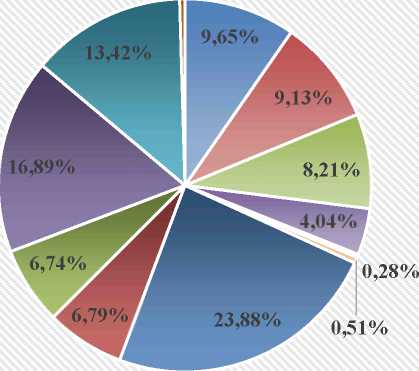 1 Хранителни отпадъци1 Хартия1 Пластмаса1 Текстил■Гума■Кожа1 Градински отпадъци1 Дървесни отпадъци1 Стъкло1 Метали1 Инертни материали1 Опасни отпадъци от битаМорфологичен състав на отпадъците в Община Бяла Слатина Поради използването на твърдо гориво за отопление през есента и зимата, община Бяла Слатина е необходимо да изгради система за изхвърляне на пепелта от печките. Този отпадък, особено в града попада в контейнерите за битови отпадъци и ще затруднява всеки един процес на сепарация.Количествата на разделно събраните хартия и картон, метал, пластмаса и стъкло от територията на Община Бяла Слатина (сумарно чрез системата за разделно  събиране  на  отпадъци  от  опаковки  и  чрез  директно  предадени отпадъци от юридически лица, извършващи дейност на територията на Община Бяла  Слатина)   са  сравнително   високи   и  това  се  дължи   на  отпадъците, предадени  за  рециклиране   от  изкупвателни   пунктове   и   от  предприятия, извършващи дейност на територията на Община Бяла Слатина. Необходимо е общината да предприеме мерки, които да гарантират дългосрочно изпълнение на целите по чл.31, ал.1, т.1  на ЗУО и да се осигури прилагането на предварително третиране за органичната фракция от смесените битови отпадъци. В тази връзка е необходимо:да се установи система за сепариране на битовите отпадъци от общината, което   може   да   бъде   постигнато   чрез   използването   на   сепарираща инсталация; да се извърши разпределение на задълженията между отделните общини за изпълнение на целите по чл.31, ал.1 от страна на Общото събрание на РСУО - Оряхово - в съответствие с чл.26, ал.1, т.6 на ЗУО.Във връзка с изискванията на чл. 31, ал.1, т.2 на ЗУО се констатира, че количеството на депонираните биоразградими битови отпадъци е ограничено спрямо общото количество на същите отпадъци, образувани през 2015г. От една страна тези резултати са свързани с демографските тенденции за намаляване на населението през последните години и респ. намаляване на количеството на образуваните отпадъци. От друга страна Община Бяла Слатина е стартирала въвеждането на система за разделно събиране на растителни отпадъци. Посочената система следва да се разшири чрез събиране за биоотпадъци от населените места на общината и редовното им транспортиране по график през съответните сезони (пролет, лято и есен) до инсталация за компостиране. Разделното събиране на градински, дървесни отпадъци и хранителни отпадъци следва да бъде прилагано при спазване на Наредба за разделно събиране на биоотпадъци и третиране на биоразградимите отпадъци, приета с ПМС № 20 от 25.01.2017 г. (Обн. ДВ, бр. 11 от 31.1.2017 г.).Производствени отпадъциОтпадъците от производствената дейност на фирмите на територията на община
Бяла Слатина, които имат основно характер на производствени неопасни отпадъци се   съхраняват   на   отредени   площадки   на   територията   на производствените предприятия и съгласно писмени договори се предават на лица, които имат право да извършват последващи дейности по третиране на отпадъци. За извършване на дейности по третиране на отпадъци, РИОСВ - Враца, издава разрешителни и регистрационни  документи  и  контролира  изпълнението  на  посочените  в  тях условия.Част от отпадъците от производствената дейност представляват рециклируеми
материали. Разделно събраните отпадъци от хартия, метал,  стъкло,  пластмаса, дървесни и др. се предават за рециклиране или оползотворяване. За депониране се предават   отпадъци, които в момента не могат да бъдат рециклирани или оползотворени.Основните източници на производствени отпадъци са производствените единици, съсредоточени предимно в общинския център и са представени в следните отрасли на икономиката:хранително-вкусовата промишленост;шивашката и текстилната промишленост;фармацевтичната промишленост.Строителни отпадъциСъгласно КР № 249 / 2008г. е допустимо приемането на строителни отпадъци от общини, фирми и домакинства на Регионално депо за неопасни отпадъци – Оряхово. По Условие 11.2.8.1. на КР се разрешава на Оператора на депото да приема на територията на площадката строителни отпадъци в общо количество до 5 000 т годишно с цел тяхното оползотворяване. Поради икономически и технически причини Община Бяла Слатина ползва определен терен със Заповед на кмета на общината, който се намира в североизточната част на гр. Бяла Слатина по протежението на ул. „Страхил Войвода“, от пресечната ул. „Баба Тонка“ до източната регулационната граница на града, граничещ южно с коритото на р. Скът и включващ старото корито на реката, с обща площ от 18 дка., за временно съхраняване на земни маси с цел възстановяване релефа на терена.Опасни отпадъци от бита	Общината има нормативен ангажимент за създаване на условия за екологосъобразно управление на опасните отпадъци от бита, които не попадат в обхвата на наредбите по отношение управление на масово разпространените отпадъци. Тези отпадъци включват бои и покрития, градински химикали, вкл. пестициди, продукти от грижи за домашни любимци, химичните вещества и препарати, използвани в домакинствата, вкл. дезинфектанти.Опасни производствени отпадъци	Опасните производствени отпадъци се третират: от причинителя, в собствени съоръжения съгласно одобрен от компетентните органи проект на производствената дейност и при изпълнение на чл. 8, ал. 2 от ЗУО и от лицата на които е дадено разрешение, комплексно разрешително или регистрационен документ по чл. 35 от ЗУО за съответната дейност.Утайки от ГПСОВПрез 2015 г. е въведена в експлоатация ГПСОВ – Бяла Слатина. Пречистването на отпадъчните води да се основава на общоприетите методи на използването на активна, биологична утайка в биобасейн с дънна аерация и последващо вторично утаяване. По отношение на утайката от ГПСОВ – Бяла Слатина са предвидени следните съоръжения и мерки, осигуряващи прилагането на нормативните изисквания:Уплътняване на утайката.Аеробен стабилизатор - резервоар за кислородно стабилизиране на излишната утайка.Силоз за утайка.Кондициониране на утайката.Обезводняване на утайката.Резервни изсушителни полета.Утайките, които се образуват в резултат от експлоатацията на ГПСОВ се предават за оползотворяване в съответствие с разпоредбите на действащото законодателство за опазване на околната среда.На територията на Общината няма изградена инсталация за предварително третиране на отпадъците, поради което всички генерирани битови и производствени неопасни отпадъци се събират и транспортират за депониране на Регионално депо за неопасни отпадъци намиращо се в местността „Марков баир“ - гр. Оряхово. За функционирането на депото е издадено КР № 249-Н0-И0-А0/2008г., което е актуализирано през 2012г. с Решение № 249-Н0-И0-А1/2012г. Площта на цялото депо е 104, 368 дка. В Регионалното депо има следните клетки: клетка №1 е изградена, клетка №2 - не е доизградена и клетка №3 предстои изграждане. На депото се приемат неопасни битови отпадъци и производствени неопасни отпадъци. Общият капацитет на депото е 482 050 т., а за отделните клетки както следва:Клетка №1-124 260 т.;Клетка №2-167 485 т.;Клетка №3 - 190 305 т.Експлоатацията на клетка № 1 за неопасни битови отпадъци е започнала през м. август, 2005г.	Община Бяла Слатина, като част от Регион за управление на отпадъците - Оряхово трябва да насочи усилията в партньорство с останалите общини от Регион Оряхово да подготвят и подадат проектно предложение, съдържащо инфраструктурата за предварителнотретиране на битовите отпадъци и инсталация за компостиране и да кандидатстват по „Комбинираната процедура за проектиране и изграждане на компостиращи инсталации и на инсталации за предварително третиране на битови отпадъци“ по Оперативна програма „Околна среда“ (ОПОС) 2014-2020 г. Чрез реализирането на този проект ще се осигури инфраструктура, гарантираща постигане на националните цели за битовите и биоразградимите отпадъци за региона. Анализът на изискванията на нормативната уредба и предприетите действия от страна на община Бяла Слатина по отношение на депото за обезвреждане на отпадъци за привеждане в съответствие, дават основание да се направи извод, че общината е предприела всички мерки, изискващи се по нормативна уредба за закриването и рекултивацията на депото за неопасни отпадъци на нейна територия.Анализ на организационните схеми за управление на отпадъците, планиране, финансиране и определяне на цени и такси за услугитеВъз основа на анализа на организационните схеми за управление на отпадъците могат да се направят следните изводи:На територията на община Бяла Слатина функционира и се доразвива организация
по отношение на разделното събиране на почти всички видове отпадъци, за които
общината има ангажименти, произтичащи от националното законодателство.Принципът „замърсителят плаща“ се прилага частично по отношение услугите,
свързани с битовите отпадъци поради технически проблеми, свързани с измерване
на точното количество изхвърлени битови отпадъци, особено от домакинствата.
Практически съществува нормативна възможност за всички лица да подадат декларация, с която да посочат вида и броя на съдовете за битови отпадъци, които ще се използват през годината. В Наредба № 5 за определянето и администрирането на местните такси и цени на услуги на територията на Община Бяла Слатина, е ясно определено, че този режим се прилага за:собственика на имота;ползвателя - при учредено вещно право на ползване;концесионера - при предоставяне на особено право на ползване - концесия. Принципът „Разширена отговорност на производителя“ се прилага на територията
на общината, въз основа на сключен договор с организация по оползотворяване на
опаковки.За останалите масово разпространени отпадъци (МРО) - негодни за употреба
батерии и акумулатори (НУБА), отпадъчни масла и отпадъчни нефтопродукти,
излезли от употреба гуми, излязло от употреба електрическо и електронно оборудване (ИУЕЕО) и излезли от употреба моторни превозни средства (ИУМПС), общината е сключила договори за сътрудничество с фирма, притежаваща разрешение за дейност с отпадъци по ЗУО. Приходите от такса „битови отпадъци“ не винаги покриват разходите, заложени по план-сметката и се налага използването на средства от субсидията за местни дейности на ДБ.III.4.7. РАДИАЦИОНЕН КОНТРОЛ Община Бяла Слатина не е обект на системни наблюдения за радиационно състояние на елементите на околната среда. Освен естествения радиационен фон съществува и техногенен, обусловен изцяло от човешката дейност – торене с минерални торове, работа с някои строителни материали, емисиите на обектите на атомна енергетика и топлоенергетика. Най-близко разположената контролирана зона от Единната национална система е тази на Плевен. За периода 2000- 2014г. средногодишните стойности на радиационния гама-фон за Плевен са трайно около 70 nGy/h, което не надвишава установения за зоната естествен радиационен фон.На територията на община Бяла Слатина не са установени източници на неблагоприятни лъчения, които да надвишават санитарно-хигиенните норми и  няма завишени нива на радиация.III.4.8. ЗЕЛЕНА СИСТЕМАВ обявения конкурс на тема: „ОБИЧАМ ПРИРОДАТА – И АЗ УЧАСТВАМ” по Национална кампания „За чиста околна среда – 2014 г.” за община Бяла Слатина бяха одобрени и реализирани 2 проекта: в с. Търнак и с. Драшан, с които се облагородиха местата за отдих в тези населени места. През 2018г. беше облагороден парк „Слончето“ около Културния дом, беше оформена детската площадка за забавления и отдих и бяха засадени нови растителни видове – дървесна и храстова растителност съобразно градската среда.По проект „Екологично и чисто село“ в с. Драшан, с доброволния труд на неговите жители е оформена зона за отдих с беседка, маса и пейки. Община Бяла Слатина е съпричастна в инициативата на БТВ Медия Груп „Да изчистим България”. На 26.04.2014 г. бяха събрани 12 тона и 260 кг отпадъци, които са извозени до депото в гр. Оряхово. Почистени са паркове, училища, градинки, междублокови пространства. През месец април 2014 г. в рамките на кампанията по честванията на 100-годишнината от обявяването на Бяла Слатина за град, бяха засадени 100 бр. чинари в големия градски парк „Лесопарка”, в което взе участие местната общественост. В края на 2018г. при осъществяване на проект на Община Бяла Слатина, финансиран от Програма за развитие на селските райони 2014-2020, беше подновена старата дървесна растителност с нов подходящ вид дървета „кълбовидна каталпа“, подходяща за градска среда. Бяха засадени близо 300 дървета.ОП „Социално предприятие за озеленяване и благоустройство“ целогодишно полага грижи и извършва следните дейности: Поддържане на цветята в оранжерията (поливане, пресаждане и третиране с препарати за растителна защита); Целогодишно поддържане на тревните площи и цветя (косене, поливане и копане);Косене на тревните площи в лесопарка и почистване на къта за отдих (барбекю, беседка, пясъчник);Ежедневно почистване на спортната площадка и района около нея;Ежедневно поддържане района на оранжерията;Изграждане и поддържане на два алпинеума в Централната градска част; Засаждане на декоративни върби, лампови рози и декоративни туи; Почистване и грижи за цветята и храстите, намиращи се в оранжерията;Кастрене и косене на тревни площи в гробищните паркове; Периодично косене, поливане и изчистване на Централния парк и парковете при Културния дом, ПАГ „Никола Вапцаров“ и Лесопарка; Периодично почистване фигурите в Централна градска част и засаждане на цветя; Поддържа тревните площи в Лесопарка; Периодично косене трева в църковния храм „Света преподобна Параскева“ и окопаване на цветните алеи; Периодично почистване на района на оранжерията, триъгълника около бензиностанцията и района от Каменния мост до светофара. Дейностите по почистване на уличните платна, площадите, алеите, парковите и другите територии от населените места, предназначени за обществено ползване в община Бяла Слатина се извършват от Общинско предприятие ”Чистота и строителство” – град Бяла Слатина.III.5. Администриране и публичност на дейностите по опазване на околната средаДейностите по опазване на околната среда представляват комплекс от решения и действия, свързани с околната среда, както и различните форми на контрол. Видове услуги, предоставяни от общината и на територията на общината, свързани с опазване на околната среда са следните: водоснабдяванеканализацияпречистване на отпадъчните води (услугата се предоставя от „Водоснабдяване и канализация” ООД –Враца).събиране и извозване на отпадъцитеВ общинската администрация няма обособено самостоятелно звено по околна среда и управление на отпадъците, а дейността се осъществява от един служител. Общината си поставя за цел системно да работи за повишаване на екологичната култура на населението на общината. Предприети са мерки за информиране на населението и включването в различни събития за опазване чистотата на населените места. Освен воденето на последователна политика по информиране на населението, се прибягва и до прилагане на административно-наказателните процедури, които от своя страна водят до негативни реакции сред населението. Община Бяла Слатина е предприела действия за информиране на населението относно отпадъците от опаковки и масово разпространените отпадъци, с цел повишаване на общественото съзнание и подобряване на ефективността на системите за разделно събиране. Информираността се извършва чрез осведомяване на населението по местната кабелна телевизия, интернет страницата на общината, раздадени са брошури и книжки на децата от детските заведения. Община Бяла Слатина изпълнява всички задължения, произтичащи от националното законодателство за информиране на обществеността и провеждане на консултации по отношение на изготвяне на планове и програми и по инвестиционни предложения на територията на общината. За информиране на обществеността по отношение на въпросите, свързани с опазването на околната среда, в сградата на общината и в кметствата са поставени информационни табла. Също така, на официалния сайт на общината https://www.byala-slatina.com/ регулярно се публикува актуална информация по посочените въпроси.III.6. Финансиране на дейностите по опазване на околната средаВ таблица по-долу е представена финансова информация относно дейностите по опазване на околната среда на община Бяла Слатина за периода 2011-2016 г.: Финансова информация за дейностите по опазване на околната среда наобщина Бяла Слатина за периода 2011-2016г.ІV. SWOT АНАЛИЗЦелта на направения SWOT-анализ е да се оцени кои направления на развитие на Община Бяла Слатина са най-ефективни от гледна точка “опазването на околната среда”, в кои може да се постигне най-добър успех и хармонично развитие, като се използват нейните силни страни и благоприятните възможности на външната среда, както и чрез преодоляване или намаляване на действието на нейните слаби страни и на външните заплахи. Един от основните етапи в стратегическото планиране е “анализът на средата”. Изводите от този анализ са важна предпоставка за осъществяване на по-нататъшните стъпки в процеса на стратегическо планиране – SWOT анализ, целеполагането и изготвянето на план за действие. Това наложи те да бъдат изложени в тази част по структуриран начин.SWOT представлява акроним на вътрешните за общината силни страни (Strengths) и слаби страни (Weaknesses) и външните за общината възможности (Opportunities) и заплахи (Threats). SWOT анализът изхожда от идеята за разделянето на обекта на стратегически анализ от средата, в която той функционира. Обектът на стратегически анализ се разглежда откъм неговите "силни" и "слаби" страни. Средата, в която функционира обектът на стратегически анализ се диференцира на "възможности" и "заплахи". Силни страни: Силните страни са ресурс, умение или друго преимущество, което притежава общината. Силната страна е отличителна компетенция, която дава сравнително предимство на общината.Слаби страни: Слабите  страни  представляват  ограниченията  или  недостига  на  ресурси, умения и способности, които сериозно възпрепятстват развитието на общината.Възможности: Възможностите представляват най-благоприятните елементи на външната среда на общината. Това са благоприятни за общината потенции, от които тя се възползва или би могла да се възползва.Заплахи: Заплахите са най-неблагоприятните сегменти на външната среда за общината. Те поставят  най-големи  бариери  пред  настоящото  или  бъдещото  (желаното)  състояние  на общината.Между  четирите  квадранта  съществуват  определени  зависимости.  Връзката  между възможностите и силните страни дава представа за лостовете на развитие. Връзката между слабите страни и заплахите формира основните проблеми на развитие. Връзката между силните  страни и заплахите  определя  рисковете  на  развитие,  а  връзката  между  слабите страни  и  възможностите извежда  ограниченията  на  развитие.  От  тази  класификация произтичат и условните наименования на различните видове стратегии, за които ще стане дума по късно.V. ВИЗИЯВисокото екологично съзнание на гражданите и поетите от тях ангажименти гарантират постигането на комфортна среда за живот в община Бяла Слатина.VІ. ЦЕЛИСтратегически Цели 	В резултат на направените проучвания и анализи бяха идентифицирани силните и слаби страни на общината, възможности и заплахи, които стоят пред нея. След като бе избрана визията на общината се определиха целта и приоритетите, достигането на които ще е определящо за качеството на живот на хората в община Бяла Слатина. При тяхното определяне бяха взети предвид основните силни страни, които трябва да бъдат запазени, основните проблеми (слаби страни), които следва да бъдат решени и се отчетоха възможностите и заплахите за развитие пред община Бяла Слатина в областта на околната среда.ОСНОВНА ЦЕЛ 	Подобряване качеството на живот на населението на общината, чрез осигуряване на благоприятна околна среда и запазване на природата на основата на устойчиво управление на околната среда. Стратегически приоритет 1: Управление на отпадъцитеИзпълняване на Програма за управление на отпадъците в Община Бяла Слатина за периода 2017-2020г. и определените в нея цели и приоритети:Стратегическа цел 1.1: Намаляване на вредното въздействие на отпадъците чрез предотвратяване образуването им и насърчаване на повторното им използване;Стратегическа цел 1.2: Увеличаване на количествата рециклирани и оползотворени отпадъци и намаляване и предотвратяване на риска от депонирането им;Стратегическа цел 1.3: Повишаване на капацитета на институциите по управление на отпадъците, което гарантира чиста и безопасна околна среда;Стратегическа цел 1.4: Превръщане на обществеността в ключов фактор при прилагане йерархията на управление на отпадъците.Стратегически приоритет 2: Запазване и подобряване качеството на компонентите на околната средаСтратегическа цел 2.1: Запазване и поддържане на доброто качество на атмосферния въздух и поддържане нивото на емисиите под пределно допустимите нормиРазвитие на транспортната инфраструктура и модернизиране на обществения  транспорт с цел повишаване на мобилносттаПочистване на основните пътни артерии от натрупан прах и улична кал и поддържането им в добро техническо състояниеБлагоустрояване на крайпътните и междублокови пространстваПовишаване на енергийната ефективност на обществените и жилищни сградиРазработване на Програма за насърчаване внедряването на Възобновяеми енергийни източници (ВЕИ) и биогорива в Община Бяла Слатиназа периода 2019-2021г.Разработване на Програма за намаляване на нивата на фини прахови частици 10 (ФПЧ10) и достигане на установените норми за съдържанието им в атмосферния въздух в община Бяла СлатинаСтратегическа цел 2.2: Опазване на водите и водните обекти и развитие на водоснабдителната инфраструктураРехабилитация на водопроводната мрежа на територията на общинатаИзграждане на канализационни системи в населените места и в части от градаИзграждане на пречиствателни станции за питейна водаПочистване на пътни банкети, канавкиПочистване на речни корита и деретаПочистване на шахти за дъждовни и отпадни водиПроучване на възможността за включване на нови водоизточници за водоснабдяване за населените местаСтратегическа цел 2.3: Поддържане на доброто състояние на почвите и предотвратяване на тяхното замърсяване, борба с почвената ерозияОпазване на почвеното плодородие чрез прилагане на мерки за нейното предотвратяване и мероприятия, предпазващи от ерозия на почватаОблагородяване, поддържане и оформяне на алеи и паркови пространства в населените места от общинатаРеконструкция и рехабилитация на спортни съоръжения и детски площадкиОбновяване на гробищните парковеЗалесяване на общински терени и увеличаване лесестостта на територията на цялата общинаИзползване на потенциала за развитие на биологично земеделие за производство на биологично чиста растителна и животинска продукцияВъвеждане на система за осъществяване на почвен мониторингСтратегически приоритет 3: Опазване и поддържане на биологичното разнообразие в общинатаОпазване на горските масиви и биоразнообразието от бедствия, пожари и климатични промениСъздаване на системи за управление на защитените територии в общината и опазване на културното наследствоНасърчаване на селския туризъмПовишаване информираността на обществото по отношение на околната среда и природните ценностиКонтрол по прилагане на нормативната уредба, правилата и изискванията за събиране на билки или генетичен материал от лечебни растения, включително начините, инструментите и хигиенните изисквания при събирането, с оглед природосъобразното и устойчиво ползване на ресурсите им.Стратегически приоритет 4: Подобряване на административния капацитет за управление на околната среда и ангажиране на местното населениеНазначаване на допълнителен щатен персонал, занимаващ се с опазването на околната среда и насърчаване на доброволчеството в екологичната сфера;Обучение на служителите и повишаване на тяхната квалификация с цел прилагане изискванията на новите нормативни актове и европейското законодателство Провеждане на тематични форуми и анкети по проблемите на околната средаПровеждане на обществени кампании за повишаване на съзнанието на жителите на общината по въпросите за намаляване на нерегламентираното изхвърляне на ТБО и опазване на чистотата в населените местаПривличане на обществеността в процеса на вземане на решенияСъздаване на партньорства с други общини за съвместно кандидатстване по програми и проекти, касаещи околната среда, обмяна на опит и внедряване на добри практикиСъздаване на инспекторат, извършващ постоянен контрол и мониторинг на проблемите свързани с опазването на околната средаVІІ. ПЛАН ЗА ДЕЙСТВИЕПланът за действие към Общинска програмата за опазване на околната среда на община Бяла Слатина за периода 2019-2021г. предвижда изпълнението на конкретни и целенасочени мерки по отделните компоненти на околната среда, с цел постигане на съответствие с действащите норми и стандарти в екологичното законодателство.Планът за действие ще бъде предоставен след окончателното приемане на Програмата за опазване на околната среда на община Бяла Слатина за периода 2019-2021г.VІІІ. СИСТЕМА ЗА НАБЛЮДЕНИЕ, КОНТРОЛ И ОТЧИТАНЕ НА ИЗПЪЛНЕНИЕТО НА ОБЩИНСКАТА ПРОГРАМА ЗА ОПАЗВАНЕ НА ОКОЛНАТА СРЕДАЕфективното изпълнение на Програмата по опазване на околната среда в община Бяла Слатина изисква координация между отделните направления, отговорни за изпълнението й. Такъв координиращ орган е Кметът и заместник-кметовете на общината. Осигуряването на финансовите средства за задачите, включени в програмата, ще се извършва чрез предварително планиране от бюджета на общината, от Републиканския бюджет, от Структурните фондове и Кохезионния фонд и други донорски мерки и финансови инструменти. ПУДООС към МОСВ финансира проекти за почистване на замърсени с отпадъци терени, за залесяване и рекултивация, почистване от пестициди. Програма за развитие на селските райони към МЗХ финансира проекти за екологосъобразно земеделие и животновъдство, селски и алтернативен туризъм. Оперативна програма „Околна среда” 2014-2020г. подпомага проекти, свързани с подобряване качеството на водите, управление на отпадъците, опазване на въздуха. Предвид динамиката в развитието на страната, програмата подлежи на периодична актуализация, вкл. по отношение на сроковете, отговорните изпълнители и необходимите суми за изпълнение на отделните дейности.В процеса на наблюдение, Общинската администрация осигурява участието на организации, физически и юридически лица, като се спазва принципа за партньорство, публичност и прозрачност. Предметът на наблюдение включва изпълнението на целите и приоритетите на ПООС, организацията и методите на изпълнение, прилагани от съответните административни структури, организациите и юридическите лица, участващи в изпълнението им. Целта на мониторинга е да отбелязва отклоненията от целите на ПООС достатъчно рано, за да бъде възможно тяхното коригиране, преди последствията от тях да станат толкова сериозни, че да не могат да бъдат преодолени. Наблюдението е важен елемент, който позволява да се засили или намали активността в конкретна насока, да се предприемат коригиращи действия, ако напредъкът е неудовлетворителен или ако условията се изменят. Контролът има за цел да създаде условия за подобряване работата на общинската администрация и за формулиране на правилни управленски решения във връзка с изпълнението на ПООС. Предвид разпределението в обхвата на работа и функционалните задачи, присъщи на контрола, неговата основна задача е свързана с осигуряване на законосъобразност при изпълнението на политиките за опазване на околната среда, както и целесъобразност, изразяваща се в процеса на детайлизирано проследяване работата по изпълнение на ангажиментите на длъжностните лица по тази политика. Същностната характеристика, дефинираща обхвата и съдържанието на контролния процес, във висока степен се определя от съществуващите законови изисквания по отношение осигуряване на законосъобразност в публични институции и органи на местната власт. Контролът върху изпълнението на ПООС 2019-2021г. на община Бяла Слатина се извършва от Общински съвет – Бяла Слатина, който приема програмата и следи за нейното изпълнение. Изпълнението на ПООС ще се осъществява от лицата, които със заповед на Кмета на Общината (във връзка с изискването на чл. 15, ал. 1, т. 10 от Закона за опазване на околната среда) са определени като притежаващи необходимата професионална квалификация за осъществяване на дейностите по управление на околната среда. На основание на чл. 79, ал. 5 от Закона за опазване на околната среда, Кметът на Общината ежегодно внася в общинския съвет отчет за изпълнението на програмата за околна среда, а при необходимост и предложения за нейното допълване и актуализиране. В годишния отчет се отбелязва напредъка при постигането на набелязаните цели и приоритети на ПООС, отчитат се настъпилите промени в екологичната обстановка, измененията в законовата и нормативна база и произтичащите от това промени в отговорностите и задълженията на местните власти, както и препоръки за подобряване на резултатите от наблюдението на изпълнението на програмата. Актуализация на общинската програма по опазване на околната среда се извършва при съществена промяна на нормативната база и условията, при които е разработена. В допълнение, на основание на чл. 79, ал. 6 от Закона за опазване на околната среда, годишните отчети, които Кмета на Общината внася в Общинския съвет, се предоставят за информация в РИОСВ - Враца. За информиране на обществеността отчетите по изпълнение на ПООС ще бъдат обявявани на информационните табла в сградата на Общината, както и публикувани на официалния сайт на община Бяла Слатина - https://www.byala-slatina.com/.І. СПИСЪК НА ИЗПОЛЗВАНИТЕ СЪКРАЩЕНИЯІ. СПИСЪК НА ИЗПОЛЗВАНИТЕ СЪКРАЩЕНИЯАИСАвтоматична измервателна станция БО Битови отпадъци БДУВЧР Басейнова дирекция за управлението на водите в Черноморски район ВиК Водоснабдяване и канализация ГПСОВ Градска пречиствателна станция за отпадъчни води ДФЗ Държавен фонд Земеделие ЕО Екологична оценка ЗБР Закон за биологичното разнообразие ЗЗ Защитена зона ЗЛР Закон за лечебните растения ЗМДТ Закон за местните данъци и такси ЗООС Закон за опазване на околната среда ЗУО Закон за управление на отпадъците ЗУТ Закон за устройството на територията ИАОС Изпълнителна агенция по околна среда ИУЕЕО Излязло от употреба електрическо и електронно оборудване ИУМПС Излезли от употреба моторни превозни средства ИУГ Излезли от употреба гуми КАВ Качество на атмосферния въздух МОСВ Министерство на околната среда и водите МРО Масово разпространени отпадъци НАСЕМ Национална автоматизирана система за екологичен мониторинг НЕМ Национална екологична мрежа НПРБ Национална програма за развитие: България  НПУДО Национална програма за управление на дейностите по отпадъците  НПУО Национален план за управление на отпадъците НППОУ Национална програма за предотвратяване образуването на отпадъци НСИ Национален статистически институт НСМОС Национална система за мониторинг на околната среда НСОБС Национална стратегия за опазване на биологичното разнообразие НСОС Национална стратегия за околна среда НСОВС Национална стратегия за развитие на водния сектор НУБА Негодни за употреба батерии и акумулатори НУАБА Негодни за употреба автомобилни батерии и акумулатори ОИСР Организацията за икономическо сътрудничество и развитие ООп Организация по оползотворяване ОПОС Оперативна програма „Околна среда“ ОПР Общински план за развитие ОСР Отпадъците от строителство и разрушаване ОУП Общ устройствен план ПДК Пределно допустима концентрация ПИП Прединвестиционни проучвания ПО Предотвратяването на отпадъците ПРСР Програма за развитие на селските райони Жилищни сградиЖилищни сградиЖилищни сградиЖилищни сградиЖилищаЖилищаЖилищаНовопостроениНовопостроениНовопостроениГодинаСтомано-бетонни и панелниТухлениДруги1-стаен2-стаен3-стаенМногостаенСградиЖилища2010209 14 861 931 2 051 4 469 5 439 3 338 5 15 201185 12 317 440 591 3 678 5 462 3 841 2 2 201287 12 315 440 591 3 677 5 461 3 843 2 2 № по ред Път №Наименование на пътяКилометрично положениеКилометрично положениеДължина /км/1 ІІ-13 Борован - Бяла Слатина - Плевен 49+000 - 67+373 49+000 - 67+373 18,373 2 ІІ-15 Враца - Оряхово 41+100 - 47+700 41+100 - 47+700 6,600 3 ІІІ-1304 Бяла Слатина - Търнак - Бреница 0+000 - 8+740 0+000 - 8+740 8,740 4 ІІІ-1306 Червен бряг - Габаре - Враца 30+200 - 40+100 30+200 - 40+100 9,900 5ІІІ-133Бяла Слатина – Алтимир0+000 -12+210 12+388 -17+388 /земен път/ 0+000 -12+210 12+388 -17+388 /земен път/ 17,210 6 ІІІ-134 Бяла Слатина - Габаре - Мездра 0+000 - 29+000 0+000 - 29+000 29,000 ОБЩО: ОБЩО: ОБЩО: ОБЩО: 89,823 89,823 № по ред Път №Наименование на пътяКилометрично положениеДължина /км/1ІV-11602/Оряхово - Кнежа/ - Селановци - Бърдарски геран - Бяла Слатина 12+700 -14+700 земен 14+700-22-700 10,0002ІV-11618Червен бряг - Горник - Сухаче - Враняк 14+700 -22+700 земен 8,0003ІV-13018/Борован - Бяла Слатина/ - Соколаре -Комарево - Тлачене - Вировско 0+000 -15+800 15,8004ІV-13302/Бяла Слатина - Алтимир/ - Търнава -Гр. Бяла Слатина - Липница - Ботево - Хайредин -Бъзовец 0+000 -10+000 10,0005ІV-13402/Бяла Слатина - Габаре/ - Тлачене -Нивянин - Борован - Малорад - /Фурен-Лесура/ 0+000 -10+600 10,6006ІV-15006/Враца - Борован/ - Мраморен - Голямо Пещене - Нивянин - Соколаре 13+100 -19+580 6,4807ІV-15019Алтимир - Сираково - Рогозен 0+000 -2+000 2,000ОБЩО: ОБЩО: ОБЩО: ОБЩО: 62,880Водопроводна мрежа в метри PVC Полиетилен Етернит Етернит Стомана, чугун и други Поцинко вани Общо Дължина на вътрешната мрежа 0 2 689 299 628 299 628 23 481 3 339 329 137 Дължина на външната мрежа 3 590 300 123 053 123 053 12 910 0 139 853 Общо: Общо: Общо: Общо:                                                 468 990                                                468 990                                                468 990                                                468 990Подадена/ Инкасирана Вода 2011 2012 20132014 2015 2016 Произведена вода (куб.м.) 1 295 283 866 926 867 219 787 478 959 000 816 224 Подадена към населението 790 101 759 117 781 394 698 862 764 761 716 738 Подадена към обществен сектор 121 894 105 508 85 788 88 588 79 501 77 221 Загуби: -30% 0% 0% 0% -12% -3% Общо полезно използвана: 911 995 864 625 867 182 787 450 844 262 793 959 Норма на допустими емисии /НДЕ/ мг/куб.м.Норма на допустими емисии /НДЕ/ мг/куб.м.Норма на допустими емисии /НДЕ/ мг/куб.м.Норма на допустими емисии /НДЕ/ мг/куб.м.Норма на допустими емисии /НДЕ/ мг/куб.м.Норма на допустими емисии /НДЕ/ мг/куб.м.Норма на допустими емисии /НДЕ/ мг/куб.м.SO2NO2СОPbПрахСаждив сила от1000450170550502010г.17002501005150502015г.2011 г.2012 г.2013 г.2014 г.2015 г.2016 г.Планирани приходи за околна среда 817 000 850 000 1 397 789 1 655 606 1 135 783 1 108 323 Реализирани приходи за околна среда 631 832 624 508 819 034 640 764 655 514 690 048 Планирани разходи 19 % 17 % 20 % 21 % 18 % 16 % Реализирани разходи за околна среда 817 000 850 000 1 397 789 1 655 606 1 135 783 1 108 323 Общо реализирани разходи 972 126 960 206 1 000 039 1 146 569 1 142 818 1 175 188 Относителен дял от всички реализирани разходи 10 % 9 % 9 % 10 % 8 % 9 % СИЛНИ СТРАНИСЛАБИ СТРАНИЛипса на големи промишлени предприятия, замърсяващи околната среда и водитеИзградена и функционираща ГПСОВ;Закрито и рекултивирано депо за твърди битови отпадъци на Община Бяла СлатинаИзвършва се екологосъобразно обезврежда- не на отпадъците на Регионалното депо за неопасни отпадъци, м. „ Марков баир” – гр. Оряхово Висока степен на обхващане на населението в организираната система за събиране и транспортиране на битовите отпадъци-100 %;Въведено разделно събиране на отпадъците от опаковки: хартия, картон, пластмаса, метали и стъкло;Въведено разделно събиране на масово разпространени отпадъци и едрогабаритни отпадъциДобро качество на атмосферния въздух (КАВ)Осигурено 100% водоснабдяване за населените местаДовършени канализационни клонове и съпътстващ водопровод с цел подобряване работата на ГПСОВВисоко естествено плодородие на почвитеНиско ниво на замърсяване на почвите с отпадъци и изкуствени материали Липса на заблатени и засолени почвиДобри шумови характеристики в населените местаДобра професионална квалификация на служителите, ангажирани с дейностите по опазване на околната среда и водитеДобра събираемост на приходите от такса „битови отпадъци“;Изградени са предпоставки, които позволя- ват участието на обществеността при взема- не на решения, свързани с управление на отпадъците - процедури по ОВОС, публични обсъждания, предоставяне на информация чрез интернетРазработена Общинска програма за управление на отпадъците до 2020 г.;Разработени общински наредби, с които се регламентират задълженията на управление на отпадъците на всички лица и се създават условия за решаване на съществуващи проблемиИзготвени сезонни доклади за морфологич- ния състав на отпадъците в общинатаМетеорологични фактори, благоприятстващи задържането на вредни вещества от местни източници в приземния въздушен слойЗагуби на питейна вода и влошаване на качеството й в резултат от амортизацията на водопреносната мрежа Липса на изградени канализационни системи за отпадни битови води в някои части на града и селата и липса на изградени пречиствателни станции за отпадъчни води в селатаПочвена ерозия в добивната дейност на строителни материали Липса на цялостен почвен мониторингЛипса на съвременна екологосъобразна компостираща инсталация за общината Не е въведена пълна система за разделно събиране на биоразградими отпадъци и домашно компостиране Липса на транспортни средства и съдове за домашно компостиране и съхранение на биоотпадъциГолям дял на инертните отпадъците (от строителство) в направения морфологичен състав на отпадъците, показващо неправомерно изхвърляне и смесване на битови и строителни отпадъциНедостатъчен капацитет за управление на отпадъците във връзка с нарасналите изисквания за управление на отпадъците на местно нивоЛошо състояние на общинската и републиканска пътна инфраструктура в общинатаЛошо състояние на тротоарните площи и необходимост от ремонтни дейности в тази посокаЛипса на разнообразни места за отдих и развлечениеНаличие на необитаеми жилища и сгради и значителен брой сгради с недобри конструктивни и/или енергийни характеристикиНедостатъчно собствени приходи и средства за осъществяване на дейности по опазване на околната средаНедостиг на специалисти и експерти в сферата на околната средаНедостатъчно ниво на култура сред част от населението за опазване на околната среда и изхвърлянето на отпадъциЛипса на изграден стереотип за ресурсоефективно оползотворяване на отпадъците генерирани от домакинстватаВЪЗМОЖНОСТИЗАПЛАХИСъздаване на условия за развитие на селски туризъмСъздаване на вело алеи и еко пътекиВъзможности за изграждане на фотоволтаициПодкрепа за използването на възобновяемите енергийни източници извън елементите на Националната екологична мрежаИзползване на финансовите инструменти на ЕС за решаване на проблемите, свързани с ефективното управление на отпадъците и опазването на околната средаСъздаване на капацитет за изграждането на единна интегрирана информационна система за управление на отпадъцитеЦялостно пространствено планиране на зелена инфраструктура в общинатаЗапазване и развитие на традиционните  за общината сектори от икономикатаУстановяване на регионални партньорства и сътрудничества на местната власт и бизнесаПо-ефективно използване на трудовия потенциал на населениетоВнедряване на добри практики от общини със сходен профил или други европейски инициативиИзхвърляне на битови и строителни отпадъци на нерегламентирани места сред природатаНеспазването на добрите земеделски практики може да доведе до увеличаване на дифузното замърсяване на водите и влошаване на техните качества, с последващо ограничаване на възможностите за тяхното използванеНедостатъчното финансиране на проекти за ре- конструкция и модернизация на улиците и пъти- щата може да доведе до сериозно влошаване на тяхното състояние и съответно доувеличаване на шумовото натоварване от автомобилния трафикЗадълбочаваща  се  амортизация  на  сградния фонд и нарастване броя на опасните сградиНеизползваеми  елементи  на  зелената  система  от локално  и  общоградско  значение  с  риск  от  превръщането  им  в опасни местаДискредитиране  на  обществения  градски транспорт  и  увеличаване  на  зависимостта  от  личния  автомобил, респективно задълбочаване на проблемите с паркирането в с най-голяма гъстота на обитаване и задръствания по „тесните" местаУвеличена зависимост от твърди и фосилни горива за отопление, водещо до замърсяване на въздуха особено през зимния сезонНезначителен  брой  санирани  жилищни  сградиПериодично  нанасяне  на  големи  щети  от  рискови  природни явления (наводнения, свлачища, бури)